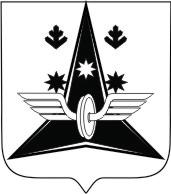 АДМИНИСТРАЦИЯГОРОДСКОГО ОКРУГААРХАНГЕЛЬСКОЙ ОБЛАСТИ «КОТЛАС»УПРАВЛЕНИЕ ПО СОЦИАЛЬНЫМ ВОПРОСАМКОМИТЕТ ПО ОБРАЗОВАНИЮР А С П О Р Я Ж Е Н И Еот «   » ноября 2022 г. №  г. КОТЛАСОб итогах муниципального этапа всероссийской олимпиады школьниковв 2022-2023 учебном годуВ соответствии с распоряжением министерства образования Архангельской области от 22 августа 2022 года № 1395 «О сроках проведения муниципального этапа всероссийской олимпиады школьников в 2022-2023 учебном году», распоряжением Комитета по образованию Управления по социальным вопросам администрации городского округа Архангельской области «Котлас» от 24 октября 2022 года № 153 «О проведении муниципального этапа всероссийской олимпиады школьников в 2022-2023 учебном году» на территории городского округа «Котлас» в период с 8 ноября 2022 года по 30 ноября 2022 года состоялся муниципальный этап всероссийской олимпиады школьников среди обучающихся 7-11 классов по 21 предмету (математика, физика, химия, русский язык, информатика, экономика, экология, биология, английский язык, немецкий язык, история, обществознание, право, география, литература, технология (культура дома и декоративно-прикладное творчество), технология (техника и техническое творчество), физическая культура, основы безопасности жизнедеятельности, астрономия, мировая художественная культура).В муниципальном этапе приняли участие 1687 обучающихся из всех общеобразовательных организаций городского округа «Котлас» (Приложение № 1). На основании вышеизложенного:Утвердить результаты муниципального этапа всероссийской олимпиады школьников среди организаций (Приложение № 2), список победителей и призеров муниципального этапа всероссийской олимпиады школьников (Приложение № 3) в соответствии с протоколами заседания муниципального оргкомитета всероссийской олимпиады школьников от 13, 20, 27 ноября 2022 года (Приложение № 4).Объявить благодарность руководителям общеобразовательных организаций (С.А. Ярыгиной МОУ «Средняя общеобразовательная школа № 2», И.В. Резниченко МОУ «Общеобразовательный лицей № 3», Т.Л. Хлызовой МОУ «Средняя общеобразовательная школа № 4», Н.И. Кондаковой МОУ «Средняя общеобразовательная школа № 7», И.Н. Шешуковой МОУ «Средняя общеобразовательная школа № 17», В.П. Бреховских МОУ «Средняя общеобразовательная школа № 18», Е.А. Петровой МОУ «Средняя общеобразовательная школа № 76», О.Н. Бурчевской МОУ «Средняя общеобразовательная школа № 82», Н.А. Зубовой МОУ «Средняя общеобразовательная школа № 105») за создание необходимых условий для проведения муниципального этапа всероссийской олимпиады школьников в 2022-2023 учебном году, руководителю МКУ «Финансово-хозяйственная служба» НА. Саламатовой за своевременный подвоз участников муниципального этапа всероссийской олимпиады школьников к месту ее проведения.3.	 Рекомендовать руководителям общеобразовательных организаций:материально поощрить работников, принимавших участие в организации и проведении муниципального этапа всероссийской олимпиады школьников, руководителей городских профессиональных объединений, учителей, принимавших участие в организации олимпиад и в работе жюри муниципального этапа всероссийской олимпиады школьников (Приложение № 5) и педагогов, подготовивших победителей и призеров олимпиады (Приложение № 3) в соответствии с положением о премировании и распределении выплат стимулирующей части фонда оплаты труда образовательной организации;предоставить 1 выходной день учителям за участие в составе жюри муниципального этапа всероссийской олимпиады школьников по всем предметам.4.	Специалистам Комитета по образованию Управления по социальным вопросам администрации городского округа «Котлас», руководителям городских профессиональных объединений:проанализировать отзывы членов жюри, учителей об организации и проведении олимпиады в целях повышения качества проведения олимпиады;обсудить итоги олимпиады на городских профессиональных объединениях учителей.5. Контроль за исполнением распоряжения возложить на главного специалиста Комитета по образованию Управления по социальным вопросам администрации городского округа Архангельской области «Котлас» И.В. Божину.И.о. председателя Комитета                                                                                 М.В. СелезневаПРИЛОЖЕНИЕ № 1к распоряжениюКомитета по образованию                                                                                               от «    » ноября 2022 г. №  Участие в муниципальном этапе по предметам                   ПРИЛОЖЕНИЕ № 2                  к распоряжению                  Комитета по образованию                                                                                   от «       » ноября 2022 г. № Количество мест и качество подготовки участников олимпиады по общеобразовательным организациямРаспределение мест по предметамПРИЛОЖЕНИЕ № 3к распоряжениюКомитета по образованию          от «    » ноября 2022 г. №  Список победителей и призеров муниципального этапа всероссийской олимпиады школьников в 2021-2022 учебном годуПРИЛОЖЕНИЕ № 2к распоряжениюКомитета по образованию от «   » ноября 2022 г. № Список членов жюримуниципального этапа всероссийской олимпиады школьников в 2022-2023 учебном годуАнглийский языкПредседатель – Скорнякова Виктория Юрьевна, руководитель городского ПО учителей английского языка, МОУ «Средняя общеобразовательная школа № 18».Члены жюри:Ожигова Ольга Вячеславовна, МОУ «Средняя общеобразовательная школа  № 2»;Попова Вероника Андреевна, МОУ «Средняя общеобразовательная школа № 2»;Третьякова Татьяна Геннадьевна, МОУ «Средняя общеобразовательная школа № 2»;Куликова Юлия Александровна, МОУ «Общеобразовательный лицей № 3»;Лебедева Елена Александровна, МОУ «Средняя общеобразовательная школа № 4»;Осокина Светлана Владимировна, МОУ «Средняя общеобразовательная школа № 4 им. Ю. А. Гагарина»;Полякова Ксения Олеговна, МОУ «Средняя общеобразовательная школа № 5»;Ефимовская Елена Владимировна, МОУ «Средняя общеобразовательная школа № 7»;Коржавина Людмила Александровна, МОУ «Средняя общеобразовательная школа № 7»;Зубкова Татьяна Владимировна, МОУ «Средняя общеобразовательная школа № 18»;Зорихина Елена Николаевна, МОУ «Средняя общеобразовательная школа № 18»;Попова Юлия Александровна, МОУ «Средняя общеобразовательная школа № 76»;Бакшеева Анжелика Владимировна, МОУ «Средняя общеобразовательная школа № 82»;Шестакова Александра Сергеевна, МОУ «Средняя общеобразовательная школа № 82»;Беляева Ирина Сергеевна, МОУ «Средняя общеобразовательная школа № 105».АстрономияПредседатель – Бровина Ольга Васильевна, руководитель городского ПО учителей физики, МОУ «Средняя общеобразовательная школа № 91».Члены жюри:Иванцова Наталья Викторовна, МОУ «Средняя общеобразовательная школа № 2»;Лазарева Татьяна Тарасовна, МОУ «Средняя общеобразовательная школа № 4»;Чепурда Снежана Васильевна, МОУ «Средняя общеобразовательная школа № 7»;Загарская Татьяна Викторовна, МОУ «Средняя общеобразовательная школа № 18»;Волкова Людмила Александровна, МОУ «Средняя общеобразовательная школа № 82»; Бровина Ольга Васильевна, МОУ «Средняя общеобразовательная школа № 91».БиологияПредседатель – Климова Ирина Александровна, руководитель городского ПО учителей биологии, экологии, МОУ «Средняя общеобразовательная школа № 7».Члены жюри:Голубева Наталья Александровна, МОУ «Средняя общеобразовательная школа № 1»;Мелентьева Дина Витальевна, МОУ «Средняя общеобразовательная школа №2»;Суворова Валентина Юрьевна, МОУ «Средняя общеобразовательная школа № 2»;Суханова Наталья Александровна, МОУ «Средняя общеобразовательная школа № 2»;Бакшеев Александр Владимирович, МОУ «Общеобразовательный лицей № 3»;Данилова Ирина Адольфовна, МОУ «Средняя общеобразовательная школа № 4»;Маркер Раиса Викторовна МОУ «Средняя общеобразовательная школа № 4 им. Ю.А. Гагарина»;Татарникова Маргарита Валентиновна, МОУ «Средняя общеобразовательная школа № 5»;Аленевская Оксана Ивановна, МОУ «Средняя общеобразовательная школа № 7»;Борисова Анна Владимировна, МОУ «Средняя общеобразовательная школа № 7»;Ожегова Ольга Владимировна, МОУ «Средняя общеобразовательная школа № 17»;Кузнецова Надежда Александровна, МОУ «Средняя общеобразовательная школа № 17»;Ширяева Марина Анатольевна,  МОУ «Средняя общеобразовательная школа № 18»;Чебыкина Наталья Витальевна, МОУ «Средняя  общеобразовательная школа № 18»;Овсянникова Ольга Георгиевна, МОУ «Средняя общеобразовательная школа № 75»;Петухова Наталья Сергеевна, МОУ «Средняя общеобразовательная школа № 76»;Меньшенина Людмила Ивановна, МОУ «Средняя общеобразовательная школа № 82»;Ручковская Наталья Николаевна, МОУ «Средняя общеобразовательная школа № 91»;Суханова Виктория Викторовна, МОУ «Средняя общеобразовательная школа № 105».ГеографияПредседатель – Южакова Ольга Александровна, руководитель городского ПО учителей географии, МОУ «Средняя общеобразовательная школа  № 82».Члены жюри:Чиркова Наталья Николаевна, МОУ «Средняя общеобразовательная школа № 1»;Богданова Ольга Владимировна, МОУ «Средняя общеобразовательная школа № 2»; Мелетьева Дина Витальевна, МОУ «Средняя общеобразовательная школа № 2»; Селезнев Людмила Алексеевна, МОУ «Общеобразовательный лицей №3»;Федорова Галина Ивановна, МОУ «Средняя общеобразовательная школа № 4»; Коробейникова Елена Александровна, МОУ «Средняя общеобразовательная школа № 4 им. Ю.А. Гагарина»; Булыгина Галина Владимировна, МОУ «Средняя общеобразовательная школа № 5»;Ускорцева Наталья Валерьевна, МОУ «Средняя общеобразовательная школа № 7»; Кокорина Любовь Викторовна, МОУ «Средняя общеобразовательная школа № 7»; Ожегова Ольга Владимировна, МОУ «Средняя общеобразовательная школа № 17»;Малишевская Светлана Валентиновна, МОУ «Средняя общеобразовательная школа № 17»;Ширяева Марина Анатольевна, МОУ «Средняя общеобразовательная школа № 18»; Пушкина Елена Афанасьевна, МОУ «Средняя общеобразовательная школа № 18»; Перминова Ирина Владимировна, МОУ «Средняя общеобразовательная школа № 75»; Южакова Ольга Александровна, МОУ «Средняя общеобразовательная школа  № 82»;Глазырина Валентина Николаевна, МОУ «Средняя общеобразовательная школа № 91».Информатика и ИКТПредседатель -  Паламодова Кристина Сергеевна, руководитель ГПО учителей информатики, МОУ «Средняя общеобразовательная школа № 82».Члены жюри: Майкова Ксения Фаиговна, МОУ «Средняя общеобразовательная школа № 1»;Пластинина Наталья Ивановна, МОУ «Общеобразовательная школа № 2»;Теплякова Елена Ивановна, МОУ «Общеобразовательный лицей № 3»;Пушкина Марина Николаевна, МОУ «Средняя общеобразовательная школа № 4»;Тарасова Ирина Сергеевна, МОУ «Средняя общеобразовательная школа № 7»;Глебов Андрей Иванович, МОУ «Средняя общеобразовательная школа № 18»;Буркова Екатерина Сергеевна, МОУ «Средняя общеобразовательная школа № 76»;Амплеева Алла Александровна, МОУ «Средняя общеобразовательная школа № 91»;Рубцова Анастасия Николаевна, МОУ «Средняя общеобразовательная школа № 105».ИсторияПредседатель – Целищева Галина Васильевна, руководитель городского ПО учителей истории, МОУ «Средняя общеобразовательная школа  № 75».Члены жюри:Плешкова Татьяна Витальевна, МОУ «Средняя общеобразовательная школа № 1»;Кожина Марина Валентиновна, МОУ «Средняя общеобразовательная школа № 2»;Толстикова Светлана Николаевна, МОУ «Средняя общеобразовательная школа № 2»;Колмогорцев Юрий Александрович, МОУ «Общеобразовательный лицей № 3»;Якимчук Кира Евгеньевна, МОУ «Средняя общеобразовательная школа № 4»;Епимахова Дарья Сергеевна, МОУ «Средняя общеобразовательная школа № 4 им. Ю.А. Гагарина»; Петин Дмитрий Александрович, МОУ «Средняя общеобразовательная школа № 7»;Коржавина Анастасия Викторовна, МОУ «Средняя общеобразовательная школа № 7»;Клапиюк Милитина Владимировна, МОУ «Средняя общеобразовательная школа № 17»;Оленева Татьяна Александровна, МОУ «Средняя общеобразовательная школа № 17»;Задворников Борис Иванович, МОУ «Средняя общеобразовательная школа № 18»;Барышева Елена Леонидовна, МОУ «Средняя общеобразовательная школа № 18»;Уродкова Светлана Леонидовна, МОУ «Средняя общеобразовательная школа № 18»;Замятина Ксения Владиславовна, МОУ «Средняя общеобразовательная школа № 76»;Любовная Наталья Владимировна, МОУ «Средняя общеобразовательная школа № 76»; Милькова Елена Юрьевна, МОУ «Средняя общеобразовательная школа № 82»;Лебедева Татьяна Александровна, ЧОУ «Школа-интернат № 1 среднего общего образования ОАО «РЖД».Искусство (мировая художественная культура)Председатель - Болтушкина Наталья Олеговна, МОУ «Общеобразовательный лицей № 3».Члены жюри: Киселева Эмилия Юрьевна, МОУ «Средняя общеобразовательная школа № 2»;Логачева Татьяна Сергеевна, МОУ «Средняя общеобразовательная школа № 5»;Виноградова Татьяна Николаевна, МОУ «Средняя общеобразовательная школа № 17»;Рычкова Лариса Николаевна, МОУ «Средняя общеобразовательная школа № 18»;Кучина Мария Ивановна, МОУ «Средняя общеобразовательная школа № 18»;Бебякина Татьяна Александровна, МОУ «Средняя общеобразовательная школа № 18»;Кяримова Татьяна Александровна, МОУ «Средняя общеобразовательная школа № 75»;Гребенцова Екатерина Геннадьевна, МОУ «Средняя общеобразовательная школа № 76»;Шульгина Наталья Святославовна, МОУ «Средняя общеобразовательная школа № 82»;Старцев Фёдор Николаевич, МОУ «Средняя общеобразовательная школа № 91»;Шемелева Анастасия Павловна, МОУ «Средняя общеобразовательная школа № 105».ЛитератураПредседатель – Гребенцова Екатерина Геннадьевна, руководитель городского ПО учителей русского языка и литературы, МОУ «Средняя общеобразовательная школа № 76».Члены жюри: Рудакова Наталья Николаевна, МОУ «Средняя общеобразовательная школа № 1»;Чикалина Наталья Анатольевна, МОУ «Средняя общеобразовательная школа № 2»;Мацукевич Наталья Андреевна, МОУ «Средняя общеобразовательная школа № 2»;Степашина Людмила Александровна, МОУ «Общеобразовательный лицей № 3»;Околович Елена Анатольевна, МОУ «Общеобразовательный лицей № 3»;Никитина Светлана Анатольевна, МОУ «Общеобразовательный лицей № 3»;Клепикова Марина Леонидовна, МОУ «Средняя общеобразовательная школа № 4»;Кононова Ирина Федоровна, МОУ «Средняя общеобразовательная школа № 5»; Михина Любовь Николаевна, МОУ «Средняя общеобразовательная школа № 7»;Худышина Юлия Михайловна, МОУ «Средняя общеобразовательная школа № 7»;Мелентьева Галина Михайловна, МОУ «Средняя общеобразовательная школа № 17»;Гагарская Елена Витальевна, МОУ «Средняя общеобразовательная школа № 18»;Старковская Анна Николаевна, МОУ «Средняя общеобразовательная школа № 76»; Бережная Светлана Дмитриевна, МОУ «Средняя общеобразовательная школа № 76»;Березовская Людмила Леоновна, МОУ «Средняя общеобразовательная школа № 82»; Нечаева Людмила Гурьевна, МОУ «Общеобразовательная школа № 105»;Метлицкая Анна Сергеевна, МОУ «Средняя общеобразовательная школа № 105»;Артемьева Ольга Николаевна, ЧОУ «Школа-интернат № 1 среднего общего образования ОАО «РЖД»;Новикова Юлия Евгеньевна, ГБОУ АО «СКОШИ».МатематикаПредседатель – Чухломина Елена Ивановна, МОУ «Средняя общеобразовательная школа  № 7».Члены жюри:Чебыкина Мирина Игоревна, МОУ «Средняя общеобразовательная школа № 1»;Лахтионова Анна Александровна, МОУ «Средняя общеобразовательная школа № 2»;Хлызова Ольга Вениаминовна, МОУ «Средняя общеобразовательная школа № 2»;Кривель Олег Михайлович, МОУ «Общеобразовательный лицей № 3»;Бурцева Юлия Львовна, МОУ «Общеобразовательный лицей № 3»;Попова Ольга Викторовна, МОУ «Средняя общеобразовательная школа № 4»;Еременко Наталья Петровна, МОУ «Средняя общеобразовательная школа № 4 им. Ю. А. Гагарина»;Соловьев Дмитрий Васильевич, МОУ «Средняя общеобразовательная школа № 5»;Воронкевич Надежда Алексеевна, МОУ «Средняя общеобразовательная школа № 7»;Курдюкова Ольга Васильевна, МОУ «Средняя общеобразовательная школа № 7»;Ямчук Наталья Григорьевна	МОУ «Средняя общеобразовательная школа № 7»;Тугаринова Мария Николаевна, МОУ «Средняя общеобразовательная школа № 17»;Трофимова Галина Сергеевна, МОУ «Средняя общеобразовательная школа № 18»; Пластинина Ольга Ивановна, МОУ «Средняя общеобразовательная школа № 18»; Курляк Оксана Валерьевна, МОУ «Средняя общеобразовательная школа № 18»;Попова Ангелина Викторовна, МОУ «Средняя общеобразовательная школа № 75»;Городишенина Елена Дмитриевна, МОУ «Средняя общеобразовательная школа № 82»;Орлова Валентина Васильевна МОУ «Средняя общеобразовательная школа № 82»;Патутина Ольга Федоровна, МОУ «Средняя общеобразовательная школа № 91»;Амплеева Алла Александровна, МОУ «Средняя общеобразовательная школа № 91»;Кветко Ирина Леонидовна, МОУ «Средняя общеобразовательная школа № 105».Резерв:Обросова Ксения Ивановна, МОУ «Средняя общеобразовательная школа № 2»;Конева Татьяна Антоновна, МОУ «Средняя общеобразовательная школа № 4»;Коваленко Светлана Валерьевна, МОУ «Средняя общеобразовательная школа № 4 им Ю.А. Гагарина»;Вахрушева Екатерина Юрьевна, МОУ «Средняя общеобразовательная школа № 5»;Зорина Светлана Анатольевна, МОУ «Средняя общеобразовательная школа № 75»; Трофимова Галина Сергеевна, МОУ «Средняя общеобразовательная школа № 76»;Пономарева Елена Николаевна, МОУ «Средняя общеобразовательная школа № 76».Немецкий языкПредседатель - Полякова Лариса Викторовна, руководитель городского ПО учителей немецкого языка, МОУ «Средняя общеобразовательная школа № 76».Члены жюри:	Салдина Нина Михайловна, МОУ «Средняя общеобразовательная школа № 1»;Просужих Ольга Анатольевна, МОУ «Средняя общеобразовательная школа № 17»;Замятина Ксения Владиславовна, МОУ «Средняя общеобразовательная школа № 76»;Полякова Лариса Викторовна, МОУ «Средняя общеобразовательная школа № 76»;Филькова Марина Николаевна, МОУ «Средняя общеобразовательная школа № 91»; Сорокина Татьяна Сергеевна, ЧОУ «Школа-интернат № 1 среднего общего образования ОАО «РЖД».Основы безопасности и жизнедеятельностиПредседатель – Куделин Кирилл Владимирович, руководитель ГПО по предмету «Основы безопасности и жизнедеятельности», «Средняя общеобразовательная школа № 1».Члены жюри:Шестаков Андрей Евгеньевич, МОУ «Общеобразовательный лицей № 3»;Батареева Ксения Николаевна, МОУ «Средняя общеобразовательная школа № 4»;Кузнецов Андрей Васильевич, МОУ «Средняя общеобразовательная школа № 5»;Петин Дмитрий Александрович, МОУ «Средняя общеобразовательная школа № 7»;Антоновский Владимир Федорович, МОУ «Средняя общеобразовательная школа № 17»;Харионовская Галина Александровна, МОУ «Средняя общеобразовательная школа № 18»;Елфимов Петр Николаевич, МОУ «Средняя общеобразовательная школа № 75»;Лахтионова Екатерина Николаевна, МОУ «Средняя общеобразовательная школа № 76»;Давыдова Татьяна Александровна, МОУ «Средняя общеобразовательная школа № 82»;Хоменко Антон Владимирович, МОУ «Средняя общеобразовательная школа № 91»;Калинин Алексей Витальевич, МОУ «Средняя общеобразовательная школа № 105»;Ускорцев Антон Николаевич, МУ ДО «Центр дополнительного образования городского округа «Котлас»;Ускорцева Анастасия Александровна, МУ ДО «Центр дополнительного образования городского округа «Котлас»; Хохлов Алексей Александрович, МУ ДО «Центр дополнительного образования городского округа «Котлас»;Анкудинов Евгений Валерьевич, МУ ДО «Центр дополнительного образования городского округа «Котлас».ОбществознаниеПредседатель – Целищева Галина Васильевна, руководитель городского ПО учителей истории, МОУ «Средняя общеобразовательная школа № 75».Члены жюри:Кожина Марина Валентиновна, МОУ «Средняя общеобразовательная школа № 2»;Толстикова Светлана Николаевна, МОУ «Средняя общеобразовательная школа № 2»;Якимчук Кира Евгеньевна, МОУ «Средняя Общеобразовательная школа № 4»;Рюмина Анастасия Анатольевна, МОУ «Средняя общеобразовательная школа № 4 им. Ю.А. Гагарина»;Яхлакова Ольга Васильевна, МОУ «Средняя общеобразовательная школа № 7»;Клапиюк Милитина Владимировна, МОУ «Средняя общеобразовательная школа № 17»;Оленева Татьяна Александровна, МОУ «Средняя общеобразовательная школа № 17»;Задворников Борис Иванович, МОУ «Средняя общеобразовательная школа № 18»;Барышева Елена Леонидовна, МОУ «Средняя общеобразовательная школа № 18»;Пономарёва Тамара Валентиновна, МОУ «Средняя общеобразовательная школа № 18»;Уродкова Светлана Леонидовна, МОУ «Средняя общеобразовательная школа № 18»;Кучина Мария Ивановна, МОУ «Средняя общеобразовательная школа № 18»; Яишницына Наталья Николаевна, МОУ «Средняя общеобразовательная школа № 75»;Любовная Наталья Владимировна, МОУ «Средняя общеобразовательная школа № 76»;Замятина Ксения Владиславовна, МОУ «Средняя общеобразовательная школа № 76»;Манаков Андрей Николаевич, МОУ «Средняя общеобразовательная школа № 82»;Милькова Елена Юрьевна, МОУ «Средняя общеобразовательная школа № 82»;Лебедева Татьяна Александровна, ЧОУ «Школа-интернат № 1 среднего общего образования ОАО «РЖД».ПравоПредседатель – Целищева Галина Васильевна, руководитель городского ПО учителей истории, МОУ «Средняя общеобразовательная школа  № 75».Члены жюри:Толстикова Светлана Николаевна, МОУ «Средняя общеобразовательная школа № 2»;Кожина Марина Валентиновна, МОУ «Средняя общеобразовательная школа № 2»; Коржавина Анастасия Викторовна, МОУ «Средняя общеобразовательная школа № 7»;Петин Дмитрий Александрович, МОУ «Средняя общеобразовательная школа № 7»;Яхлакова Ольга Васильевна, МОУ «Средняя общеобразовательная школа № 7»;Задворников Борис Иванович, МОУ «Средняя общеобразовательная школа № 18»;Пономарёва Тамара Валентиновна, МОУ «Средняя общеобразовательная школа № 18»;Уродкова Светлана Леонидовна, МОУ «Средняя общеобразовательная школа № 18»;Яишницына Наталья Николаевна, МОУ «Средняя общеобразовательная школа № 75»;Замятина Ксения Владиславовна, МОУ «Средняя общеобразовательная школа № 76»;Манаков Андрей Николаевич, МОУ «Средняя общеобразовательная школа № 82»;Лебедева Татьяна Александровна, ЧОУ «Школа-интернат № 1 среднего общего образования ОАО «РЖД».Русский языкПредседатель – Гребенцова Екатерина Геннадьевна, руководитель городского ПО учителей русского языка и литературы, МОУ «Средняя общеобразовательная школа № 76».Члены жюри:Панова Вера Николаевна, МОУ «Средняя общеобразовательная школа № 1»;Юревич Елена Альбертовна, МОУ «Средняя общеобразовательная школа № 2»;Логинова Юлия Владимировна, МОУ «Общеобразовательный лицей № 3»;Попова Наталья Анатольевна, МОУ «Средняя общеобразовательная школа № 4»;Ямова Наталья Викторовна, МОУ «Средняя общеобразовательная школа № 4 им Ю.А, Гагарина»;Лобова Раиса Ивановна, МОУ «Средняя общеобразовательная школа № 5»;Шергина Наталья Николаевна, МОУ «Средняя общеобразовательная школа № 7»;Кутузова Любовь Федоровна, МОУ «Средняя общеобразовательная школа № 7»;Скрылёва Елена Леонидовна, МОУ «Средняя общеобразовательная школа № 17»;Пахнева Татьяна Николаевна, МОУ «Средняя общеобразовательная школа № 18»;Задворникова Ксения Алексеевна, МОУ «Средняя общеобразовательная школа № 18»;Толстухина Ольга Петровна, МОУ «Средняя общеобразовательная школа № 18»;Чебыкина Елена Леонидовна, МОУ «Средняя общеобразовательная школа № 18»;Ерофеевская Зинаида Александровна, МОУ «Средняя общеобразовательная школа № 75»;Зверева Светлана Викторовна, МОУ «Средняя общеобразовательная школа № 75»;Антонова Лариса Александровна, МОУ «Средняя общеобразовательная школа № 75»;Нерадовская Екатерина Николаевна, МОУ «Средняя общеобразовательная школа № 82»;Житова Александра Анатольевна, МОУ «Средняя общеобразовательная школа № 91»;Абрамова Марина Сергеевна, МОУ «Средняя общеобразовательная школа № 91»;Вологжанинова Алёна Александровна, МОУ «Средняя общеобразовательная школа № 105».Технология (культура дома и декоративно-прикладное творчество)Председатель – Кривоносова Галина Владимировна, руководитель городского ПО учителей технологии, МОУ «Средняя общеобразовательная школа № 2».Члены жюри:Роскостова Марина Леонидовна, МОУ «Средняя общеобразовательная школа № 1»;Наумова Наталья Павловна, МОУ «Общеобразовательный лицей № 3»;Логачева Татьяна Сергеевна, МОУ «Средняя общеобразовательная школа № 5»;Черткова Антонина Борисовна, МОУ «Средняя общеобразовательная школа № 7»;Лодыгина Елена Владимировна, МОУ «Средняя общеобразовательная школа № 17»; Падерина Татьяна Александровна, МОУ «Средняя общеобразовательная школа № 18»;Бебякина Татьяна Александровна, МОУ «Средняя общеобразовательная школа № 18»;Зорина Светлана Анатольевна, МОУ «Средняя общеобразовательная школа № 75»;Казакова Ирина Николаевна, МОУ «Средняя общеобразовательная школа № 76»;Латышева Галина Владимировна, МОУ «Средняя общеобразовательная школа № 82».Технология (техника и техническое творчество)Председатель - Гошев Евгений Геннадьевич, руководитель городского ПО учителей технологии, МОУ «Средняя общеобразовательная школа № 7».Члены жюри:Данилявичуте Ольга Владимировна, МОУ «Средняя общеобразовательная школа № 1»;Малышкин Андрей Сергеевич, МОУ «Средняя общеобразовательная школа № 2»;Каликин Андрей Геннадьевич, МОУ «Общеобразовательный лицей № 3»;Пахолков Сергей Михайлович, МОУ «Средняя общеобразовательная школа № 4»;Кузнецов Андрей Васильевич, МОУ «Средняя общеобразовательная школа № 5»;Фомина Светлана Николаевна, МОУ «Средняя общеобразовательная школа № 17»;Лодыгина Елена Владимировна, МОУ «Средняя общеобразовательная школа № 17»;Наумов Игорь Александрович, МОУ «Средняя общеобразовательная школа № 18»;Арапов максим Валентинович, МОУ «Средняя общеобразовательная школа № 18»;Мартынович Кристина Антоновна, МОУ «Средняя общеобразовательная школа № 75»;Зорина Светлана Анатольевна, МОУ «Средняя общеобразовательная школа № 75»;Лахтионова Екатерина Николаевна, МОУ «Средняя общеобразовательная школа № 76»;Зиновьева Наталья Владимировна, МОУ «Средняя общеобразовательная школа № 82»;Харитонов Василий Зосимович, МОУ «Средняя общеобразовательная школа № 91»;Смирнова Светлана Ивановна, МОУ «Средняя общеобразовательная школа № 105».ФизикаПредседатель - Бровина Ольга Васильевна, руководитель городского ПО учителей физики, МОУ «Средняя общеобразовательная школа № 91».Члены жюри: Головина Галина Павловна, МОУ «Средняя общеобразовательная школа № 1»;Иванцова Наталья Викторовна, МОУ «Средняя общеобразовательная школа № 2»;Колмогорцева Любовь Николаевна, МОУ «Средняя общеобразовательная школа № 2»;Резниченко Ирина Валерьевна, МОУ «Общеобразовательный лицей № 3»;Ватлин Евгений Андрианович, МОУ «Общеобразовательный лицей № 3»;Лазарева Татьяна Тарасовна, МОУ «Средняя общеобразовательная школа № 4»;Савелова Нина Николаевна, МОУ «Средняя общеобразовательная школа № 5»;Чепурда Снежана Васильевна, МОУ «Средняя общеобразовательная школа № 7»;Гостева Алёна Геннадьевна, МОУ «Средняя общеобразовательная школа № 17»;Бушковская Елена Владимировна, МОУ «Средняя общеобразовательная школа № 18»;Загарская Татьяна Викторовна, МОУ «Средняя общеобразовательная школа № 18»;Ерофеевская Анастасия Сергеевна, МОУ «Средняя общеобразовательная школа № 18»;Котов Алексей Михайлович, 	МОУ «Средняя общеобразовательная школа № 75»;Стенина Карина Сергеевна, МОУ «Средняя общеобразовательная школа № 76»;Волкова Людмила Александровна, МОУ «Средняя общеобразовательная школа № 82»;Бровина Ольга Васильевна, МОУ «Средняя общеобразовательная школа № 91»;Пятлина Евгения Сергеевна, МОУ «Средняя общеобразовательная школа № 105»;Порошина Светлана Борисовна, ЧОУ «Школа-интернат № 1 среднего общего образования ОАО «РЖД».Физическая культураПредседатель – Кочнев Сергей Викторович, руководитель городского профессионального объединения учителей физической культуры, МОУ «Средняя общеобразовательная школа № 75».Члены жюри:Неволина Анна Владимировна, МОУ «Средняя общеобразовательная школа № 1»;Бутакова Ю.С., МОУ «Средняя общеобразовательная школа № 1»;Дудников Денис Сергеевич, МОУ «Средняя общеобразовательная школа № 2»;Лахтионов Андрей Владимирович, МОУ «Средняя общеобразовательная школа № 2»;Комлев Сергей Александрович, МОУ «Средняя общеобразовательная школа № 2»;Тюкавин Никита Николаевич, МОУ «Общеобразовательный лицей № 3»;Порошина Евгения Александровна, МОУ «Общеобразовательный лицей № 3»;Шестаков Андрей Евгеньевич, МОУ «Общеобразовательный лицей № 3»;Кушхов Геннадий Николаевич, МОУ «Средняя общеобразовательная школа № 4»;Пахолков Сергей Михайлович, МОУ «Средняя общеобразовательная школа № 4»;Косиков Владимир Александрович, МОУ «Средняя общеобразовательная школа № 4 им. Ю.А. Гагарина»;Петров Иван Сергеевич, МОУ «Средняя общеобразовательная школа № 5»;Мокрецова Татьяна Алексеевна, МОУ «Средняя общеобразовательная школа № 5»;Жаринова Наталья Николаевна, МОУ «Средняя общеобразовательная школа № 5»;Кузнецов Александр Васильевич, МОУ «Средняя общеобразовательная школа № 7»;Миняев Иван Петрович, МОУ «Средняя общеобразовательная школа № 7»;Морозова Елена Витальевна, МОУ «Средняя общеобразовательная школа № 7»;Копосова Надежда Анатольевна, МОУ «Средняя общеобразовательная школа № 7»;Балина Оксана Валерьевна, МОУ «Средняя общеобразовательная школа № 17»;Южаков Андрей Геннадьевич, МОУ «Средняя общеобразовательная школа № 17»;Митюгова Любовь Александровна, МОУ «Средняя общеобразовательная школа № 17»;Калашникова Олеся Константиновна, МОУ «Средняя общеобразовательная школа № 18»;Гордеев Андрей Владимирович, МОУ «Средняя общеобразовательная школа № 18»;Бурков Константин Валентинович, МОУ «Средняя общеобразовательная школа № 18»;Червочкин Алексей Владимирович, МОУ «Средняя общеобразовательная школа № 18»;Лебедев Александр Игоревич, МОУ «Средняя общеобразовательная школа № 18»;Елфимов Петр Николаевич, МОУ «Средняя общеобразовательная школа № 75»;Сотов Александр Сергеевич, МОУ «Средняя общеобразовательная школа № 76»;Москалёва Наталья Алексеевна, МОУ «Средняя общеобразовательная школа № 82»;Давыдова Татьяна Александровна, МОУ «Средняя общеобразовательная школа № 82»;Чаланова Олеся Михайловна, МОУ «Средняя общеобразовательная школа № 82»;Хоменко Антон Владимирович, МОУ «Средняя общеобразовательная школа № 91»;Косиков Василий Александрович, МОУ «Средняя общеобразовательная школа № 91»;Ершов Александр Олегович, МОУ «Средняя общеобразовательная школа № 105»;Калинин Алексей Витальевич, МОУ «Средняя общеобразовательная школа № 105»;Бессолов Олег Сергеевич, МОУ «Средняя общеобразовательная школа № 105»;Радченко Василий Дмитриевич, ЧОУ «Школа-интернат № 1 среднего общего образования ОАО «РЖД».ХимияПредседатель – Петухова Наталья Сергеевна, руководитель городского ПО учителей химии, МОУ «Средняя общеобразовательная школа № 76».Члены жюри:Кривошапкина Валентина Владимировна, МОУ «Средняя общеобразовательная школа № 1»;Суханова Наталья Александровна, МОУ «Средняя общеобразовательная школа № 2»;Бакшеев Александр Владимирович, МОУ «Общеобразовательный лицей № 3»;Хлызова Татьяна Леонидовна, МОУ «Средняя общеобразовательная школа № 4»;Татарникова Маргарита Валентиновна, МОУ «Средняя общеобразовательная школа № 5»;Обернихина Татьяна Александровна, МОУ «Средняя общеобразовательная школа № 7»;Малишевская Светлана Валентиновна, МОУ «Средняя общеобразовательная школа № 17»; Ядрихинская Мария Петровна, МОУ «Средняя общеобразовательная школа № 18»;Ширяева Марина Анатольевна, МОУ «Средняя общеобразовательная школа № 18»;Овсянникова Ольга Георгиевна, МОУ «Средняя общеобразовательная школа № 75»;Булыгина Оксана Николаевна, МОУ «Средняя общеобразовательная школа № 82»;Федяева Ольга Валерьевна, МОУ «Средняя общеобразовательная школа № 82»;Ручковская Наталья Николаевна, МОУ «Средняя общеобразовательная школа № 91»;Трубачева Марина Викторовна, ЧОУ «Школа-интернат № 1 среднего общего образования ОАО «РЖД».ЭкологияПредседатель – Климова Ирина Александровна, руководитель городского ПО учителей биологии, экологии, МОУ «Средняя общеобразовательная школа № 7».Члены жюри:Голубева Наталья Александровна, МОУ «Средняя общеобразовательная школа № 1»;Мелентьева Дина Витальевна, МОУ «Средняя общеобразовательная школа №2»;Суворова Валентина Юрьевна, МОУ «Средняя общеобразовательная школа № 2»;Суханова Наталья Александровна, МОУ «Средняя общеобразовательная школа № 2»;Бакшеев Александр Владимирович, МОУ «Общеобразовательный лицей № 3»;Данилова Ирина Адольфовна, МОУ «Средняя общеобразовательная школа № 4»;Маркер Раиса Викторовна МОУ «Средняя общеобразовательная школа №4 им. Ю.А. Гагарина»;Татарникова Маргарита Валентиновна, МОУ «Средняя общеобразовательная школа № 5»;Аленевская Оксана Ивановна, МОУ «Средняя общеобразовательная школа № 7»;Борисова Анна Владимировна, МОУ «Средняя общеобразовательная школа № 7»;Ожегова Ольга Владимировна, МОУ «Средняя общеобразовательная школа № 17»;Кузнецова Надежда Александровна, МОУ «Средняя общеобразовательная школа № 17»;Ширяева Марина Анатольевна, МОУ «Средняя общеобразовательная школа № 18»;Чебыкина Наталья Витальевна, МОУ «Средняя  общеобразовательная школа № 18»;Овсянникова Ольга Георгиевна, МОУ «Средняя общеобразовательная школа № 75»;Петухова Наталья Сергеевна, МОУ «Средняя общеобразовательная школа № 76»;Меньшенина Людмила Ивановна, МОУ «Средняя общеобразовательная школа № 82»;Ручковская Наталья Николаевна, МОУ «Средняя общеобразовательная школа № 91»;Суханова Виктория Викторовна, МОУ «Средняя общеобразовательная школа № 105».ЭкономикаПредседатель – Кривель Олег Михайлович, руководитель городской творческой группы учителей экономики,  МОУ «Общеобразовательный лицей № 3».Члены жюри:Попова Ольга Викторовна, МОУ «Средняя общеобразовательная школа № 4»;Кобыльникова Елена Эдуардовна, МОУ «Средняя общеобразовательная школа № 4 им. Ю.А. Гагарина»;Задворников Борис Иванович, МОУ «Средняя общеобразовательная школа № 18»;Манаков Андрей Николаевич, МОУ «Средняя общеобразовательная школа № 82»;Кириллов Денис Сергеевич, МОУ «Средняя общеобразовательная школа № 91»;Старцев Федор Николаевич, МОУ «Средняя общеобразовательная школа № 91».Предмет7 класс8 класс9 класс10 класс11 класситогоАнглийский языкАстрономияБиология ГеографияИнформатикаИсторияЛитератураМатематикаМХКНемецкий языкОБЖОбществознаниеПравоРусский языкТехнология (техника и техническое творчество)Технология (культура дома и декоративно-прикладное творчество)ФизикаФизическая культураХимияЭкологияЭкономикаИтого:Предмет,            № ОУ1223444(Г)571717187575757682828291интернатВСЕГОАнглийский языкАстрономияБиологияГеографияИнформатикаИсторияЛитератураМатематикаМХКНемецкий языкОБЖОбществознаниеПравоРусский языкТехнология (технический труд)Технология (обслуживающий труд)ФизикаФизическая культураХимияЭкологияЭкономикаВСЕГОшколакол-во участниковкол-во победителейкол-во призероввсего местрейтингпо количеству мест% призовых мест (качество подготовки)Место (по % призовых мест)№ 1№ 2№ 3№ 4№ 4 им. Гагарина№ 5№ 7№ 17№ 18№ 75№ 76№ 82№ 91интернат ОАО РЖД № 1Итогопредмет12344(Г)57171875768291интернатитогоАнглийский языккол. участниковАнглийский языкколичество победителейАнглийский языкколичество призеровАнглийский языквсего Английский языкРейтингАнглийский языкМестоАстрономиякол участниковАстрономияколичество победителейАстрономияколичество призеровАстрономиявсего АстрономияРейтингАстрономияМестоБиологиякол.участниковБиологиякол-во победителейБиологиякол-во призеровБиологиявсего БиологияРейтингБиологияМестогеографиякол.участниковгеографиякол-во победителейгеографиякол-во призеровгеографиявсего географиярейтинггеографияМестоискусство (МХК)кол.участниковискусство (МХК)кол-во победителейискусство (МХК)кол-во призеровискусство (МХК)всего искусство (МХК)Рейтингискусство (МХК)Местоисториякол.участниковисториякол-во победителейисториякол-во призеровисториявсего историяРейтингисторияМестоинформатикакол.участниковинформатикакол-во победителейинформатикакол-во призеровинформатикавсего информатикаРейтингинформатикаМестолитературакол.участниковлитературакол-во победителейлитературакол-во призеровлитературавсего литератураРейтинглитератураМестоМатематикакол.участниковМатематикакол-во победителейМатематикакол-во призеровМатематикавсего МатематикаРейтингМатематикаМестоНемецкий языккол.участниковНемецкий языккол-во победителейНемецкий языккол-во призеровНемецкий языквсего Немецкий языкРейтингНемецкий языкМестоОБЖкол.участниковОБЖкол-во победителейОБЖкол-во призеровОБЖвсего ОБЖРейтингОБЖМестоОбществознаниекол.участниковОбществознаниекол-во победителейОбществознаниекол-во призеровОбществознаниевсего ОбществознаниеРейтингОбществознаниеМестоПравокол.участниковПравокол-во победителейПравокол-во призеровПравовсего ПравоРейтингПравоМестоРусский языккол.участниковРусский языккол-во победителейРусский языккол-во призеровРусский языквсего Русский языкРейтингРусский языкМестоОбслуж.трудкол.участниковОбслуж.трудкол-во победителейОбслуж.трудкол-во призеровОбслуж.трудвсего Обслуж.трудРейтингОбслуж.трудМестоТехнич.трудкол.участниковТехнич.трудкол-во победителейТехнич.трудкол-во призеровТехнич.трудвсего Технич.трудРейтингТехнич.трудМестоФизикакол.участниковФизикакол-во победителейФизикакол-во призеровФизикавсего ФизикаРейтингФизикаМестоФизическая культуракол.участниковФизическая культуракол-во победителейФизическая культуракол-во призеровФизическая культуравсего Физическая культураРейтингФизическая культураМестоХимиякол.участниковХимиякол-во победителейХимиякол-во призеровХимиявсего ХимияРейтингХимияМестоЭкологиякол.участниковЭкологиякол-во победителейЭкологиякол-во призеровЭкологиявсего ЭкологияРейтингЭкологияМестоЭкономикакол.участниковЭкономикакол-во победителейЭкономикакол-во призеровЭкономикавсего ЭкономикаРейтингЭкономикаМестоФИ участника№урежденийКлассФ.И.О. учителяАНГЛИЙСКИЙ ЯЗЫКАНГЛИЙСКИЙ ЯЗЫКАНГЛИЙСКИЙ ЯЗЫКАНГЛИЙСКИЙ ЯЗЫКАНГЛИЙСКИЙ ЯЗЫКПобедителиПобедителиПобедителиПобедителиПобедителиБелоруков Арсений Белоруков Арсений 187Зубкова Т.В.Терешенко Наталья Терешенко Наталья 828Шестакова А.С.Горбунов Петр Горбунов Петр 79Хомиченок С.Н.Карзин Михаил Карзин Михаил 1810Филимонова Е.А.Личутин Иван Личутин Иван 311Куликова Ю.А.ПризерыПризерыПризерыПризерыПризерыКузнецова Софьи Кузнецова Софьи 77Ефимовская Е.В.Карзин Иван Карзин Иван 77Ефимовская Е.В.Шнайдер Дарья Шнайдер Дарья 827Шестакова А.С.Гарибов Амид Гарибов Амид 37Зиверт А.С.Ковалев Никита Ковалев Никита 187Филимонова Е.А.Голдабин Артем Голдабин Артем 187Зубкова Т.В.Овечкин Даниил Овечкин Даниил 48Лебедева Е.А.Елсакова Злата Елсакова Злата 188Зорихина Е.Н.Краснобаева Юлия Краснобаева Юлия 188Зорихина Е.Н.Елезов Евгений Елезов Евгений 28Посельская Ю.С.Виноградова Валерия Виноградова Валерия 78Коржавина Л.А.Михин Матвей Михин Матвей 78Кораблева А.Н.Барышев Глеб Барышев Глеб 188Скорнякова В.Ю.Гурьева Нина Гурьева Нина 4 Гаг.8Ильина О.Е.Верховцева Анастасия Верховцева Анастасия 4 Гаг.8Ильина О.Е.Корнаков Илья Корнаков Илья 38Зиверт А.С.Николаев Иван Николаев Иван 79Ефимовская Е.В.Шмунк Антон Шмунк Антон 79Ефимовская Е.В.Сарычева Софья Сарычева Софья 829Шестакова А.С.Бобыкина Анастасия Бобыкина Анастасия 29Боева Е.А.Завьялов Сергей Завьялов Сергей 210Третьякова Т.Г.Голышева Таисия Голышева Таисия 210Третьякова Т.Г.Патарушина Мария Патарушина Мария 711Коржавина Л.А.Корякина Дарья Корякина Дарья 311Куликова Ю.А.Нюхина Дарья Нюхина Дарья 711Коржавина Л.А.Ладыгин Максим Ладыгин Максим 1811Филимонова Е.А.Туманян Артур Туманян Артур 211Третьякова Т.Г.Малинина Валерия Малинина Валерия 311Куликова Ю.А.Нефедова Екатерина Нефедова Екатерина 1811Зорихина Е.Н.Антропова Полина Антропова Полина 9111Суворова О.В.АСТРОНОМИЯАСТРОНОМИЯАСТРОНОМИЯАСТРОНОМИЯАСТРОНОМИЯПобедителиПобедителиПобедителиПобедителиПобедителиЕмельянов АлександрЕмельянов Александр210Иванцова Н.В.ПризерыПризерыПризерыПризерыПризерыАрсеева ЮлияАрсеева Юлия77Чепурда С.В.Кузнецова ЕлизаветаКузнецова Елизавета39Ватлин Е.А.Нюхина ЛилияНюхина Лилия79Чепурда С.В.Жукова СнежанаЖукова Снежана311Ватлин Е.А.Горбунов АлександрГорбунов Александр710Чепурда С.В.Альдебенев МихаилАльдебенев Михаил710Чепурда С.В.БИОЛОГИЯБИОЛОГИЯБИОЛОГИЯБИОЛОГИЯБИОЛОГИЯПобедителиПобедителиПобедителиПобедителиПобедителиЭпп Кристина Эпп Кристина 77Климова И.А.Гусева ИринаГусева Ирина187Ширяева М.А.Виноградова Валерия Виноградова Валерия 78Климова И.А.Гавриленко Карина Гавриленко Карина 79Климова И.А.Мельникова Юлиана Мельникова Юлиана 210Суворова В.Ю.Панфилова Юлия Панфилова Юлия 1811Чебыкина Н.В.ПризерыПризерыПризерыПризерыПризерыКуликов Алексей Куликов Алексей 37Суханова В.В.Иванова Валерия Иванова Валерия 77Климова И.А.Шарапов Андрей Шарапов Андрей 17Голубева Н.А.Гуляева Дарья Гуляева Дарья 27Мелентьева Д.В.Пугачева Мария Пугачева Мария 827Меньшенина Л.И.Верховцев Максим Верховцев Максим 47Данилова И.А.Новикова Анна Новикова Анна 18Голубева Н.А.Елезов Евгений Елезов Евгений 28Суворова В.Ю.Долгин Даниил Долгин Даниил 188Ширяева М.А.Пищалкина Кристина Пищалкина Кристина 48Данилова И.А.Мордовский Николай Мордовский Николай 188Ядрихинская М.П.Кучина Сабрина Кучина Сабрина 188Чебыкина Н.В.Сушкова Софья Сушкова Софья 18Голубева Н.А.Леушева Антонина Леушева Антонина 79Климова И.А.Мосеев ВадимМосеев Вадим19Кривошапкина В.В.Нецветаева Виктория Нецветаева Виктория 29Суворова В.Ю.Тяжких Максим Тяжких Максим 189Чебыкина Н.В.Тюкавина Елизавета Тюкавина Елизавета 829Меньшенина Л.И.Бохонов Никита Бохонов Никита 39Суханова В.В.Высоких Никита Высоких Никита 59Татарникова М.В.Копосов Никита Копосов Никита 39Суханова В.В.Патрушев Денис Патрушев Денис 189Ширяева М.А.Худякова Алена Худякова Алена 29Суворова В.Ю.Дмитров Сергей Дмитров Сергей 189Чебыкина Н.В.Лабыцина Варвара Лабыцина Варвара 49Данилова И.А.Михин Алексей Михин Алексей 4 Гаг.9Кобыльникова Е.Э.Мариев Максим Мариев Максим 4 Гаг.9Кобыльникова Е.Э.Боброва Алина Боброва Алина 189Чебыкина Н.В.Голубев Иван Голубев Иван 919Нарзуллаева Е.Р.Дворникова Мария Дворникова Мария 39Суханова В.В.Колесник Татьяна Колесник Татьяна 79Климова И.А.Метлицкий Матвей Метлицкий Матвей 769Петухова Н.С.Медведева Вероника Медведева Вероника 39Суханова В.В.Гошева Софья Гошева Софья 79Климова И.А.Лычакова Олеся Лычакова Олеся 189Чебыкина Н.В.Захарова Анастасия Захарова Анастасия 79Климова И.А.Перевощикова Алена Перевощикова Алена 29Суворова В.Ю.Подсекин Матвей Подсекин Матвей 79Климова И.А.Белослудцева Александра Белослудцева Александра 49Данилова И.А.Тарабычина Ксения Тарабычина Ксения 710Аленевская О.И.Юрова Евгения Юрова Евгения 1810Чебыкина Н.В.Соболева Дарья Соболева Дарья 9110Ручковская Н.Н.Лисанский Михаил Лисанский Михаил 310Суханова В.В.Старцев Ян Старцев Ян 310Суханова В.В.Лахтионова Ярослава Лахтионова Ярослава 1810Чебыкина Н.В.Илатовская Светлана Илатовская Светлана 7510Овсянникова О.Г.Патарушина Мария Патарушина Мария 711Аленевская О.И.Ладыгин Максим Ладыгин Максим 1811Чебыкина Н.В.Жерехова Софья Жерехова Софья 211Суворова В.Ю.Голубев Максим Голубев Максим 111Голубева Н.А.Пулькина Надежда Пулькина Надежда 9111Ручковская Н.Н.Попова Юлия Попова Юлия 211Суворова В.Ю.Гущин Максим Гущин Максим 511Татарникова М.В.Малинина Валерия Малинина Валерия 311Суханова В.В.ГЕОГРАФИЯГЕОГРАФИЯГЕОГРАФИЯГЕОГРАФИЯГЕОГРАФИЯПобедителиПобедителиПобедителиПобедителиПобедителиПугачева Мария Пугачева Мария 827Федяева О.В.ПризерыПризерыПризерыПризерыПризерыГолдабин Артем Голдабин Артем 187Пушкина Е.А.Корнев Игорь Корнев Игорь 177Ожегова О.В.Прокопьева Анастасия Прокопьева Анастасия 77Ускорцева Н.В.Свинцов Антон Свинцов Антон 37Селезнева Л.А.Булах Алина Булах Алина 187Пушкина Е.А.Арсеева Юлия Арсеева Юлия 77Ускорцева Н.В.Низовцев Дмитрий Низовцев Дмитрий 28Богданова О.В.Верховинский Андрей Верховинский Андрей 78Кокорина Л.В.Елсакова Злата Елсакова Злата 188Пушкина Е.А.Трубин Антон Трубин Антон 38Селезнева Л.А.Барышев Глеб Барышев Глеб 188Пушкина Е.А.Белозеров Вячеслав Белозеров Вячеслав 188Пушкина Е.А.Гурьева Нина Гурьева Нина 4 Гаг.8Коробейникова Е.А.Бутина Арина Бутина Арина 38Селезнева Л.А.Цыпахина ДарьяЦыпахина Дарья188Пушкина Е.В.Мальцев Никита Мальцев Никита 758Перминова И.В.Корякина Дарья Корякина Дарья 311Селезнева Л.А.ИСКУССТВО (Мировая художественная культура)ИСКУССТВО (Мировая художественная культура)ИСКУССТВО (Мировая художественная культура)ИСКУССТВО (Мировая художественная культура)ИСКУССТВО (Мировая художественная культура)ПризерыПризерыПризерыПризерыПризерыУварова АннаУварова Анна27Мананкова Н.Н.Рыжкова Дарья Рыжкова Дарья 9111Старцев Ф.Н.ИСТОРИЯИСТОРИЯИСТОРИЯИСТОРИЯИСТОРИЯПобедителиПобедителиПобедителиПобедителиПобедителиЕлсакова ЗлатаЕлсакова Злата188Пономарева Т.В.Мельникова Юлиана Мельникова Юлиана 210Толстикова С.Н.Кудрявцев Антон Кудрявцев Антон 211Толстикова С.Н.ПризерыПризерыПризерыПризерыПризерыГолдабин АртемГолдабин Артем187Уродкова С.Л.Худякова АленаХудякова Алена29Толстикова С.Н.Белых АннаБелых Анна29Толстикова С.Н.Бобыкина АнастасияБобыкина Анастасия28Толстикова С.Н.Голубев МаксимГолубев Максим111Плешкова Т.В.Нюхина Дарья Нюхина Дарья 711Петин Д.А.Невзоров ЕгорНевзоров Егор1811Задворников Б.И.ИНФОРМАТИКАИНФОРМАТИКАИНФОРМАТИКАИНФОРМАТИКАИНФОРМАТИКАПобедителиПобедителиПобедителиПобедителиПобедителиКорнаков ИльяКорнаков Илья38Теплякова Е.М.Гусев ГлебГусев Глеб310Теплякова Е.М.Шибалов ВладиславШибалов Владислав8211Паламодова К.С.Кицан ДаниилКицан Даниил311Теплякова Е.М.ПризерыПризерыПризерыПризерыПризерыГарибов АмидГарибов Амид37Теплякова Е.М.Свинцов АнтонСвинцов Антон37Теплякова Е.М.Гурьева НинаГурьева Нина4 Гаг8Коваленко С.В.Чесноков АртемийЧесноков Артемий711Тарасова И.С.Вельган ЕвгенийВельган Евгений211Пластинина Н.И.ЛИТЕРАТУРАЛИТЕРАТУРАЛИТЕРАТУРАЛИТЕРАТУРАЛИТЕРАТУРАПобедителиПобедителиПобедителиПобедителиПобедителиКарамнова Алена Карамнова Алена 27Мананкова Н.Н.Стапшина ДаринаСтапшина Дарина37Околович Е.А.Елсакова Злата Елсакова Злата 188Пахнева Т.Н.Захарова Анастасия Захарова Анастасия 79Шергина Н.Н.Альдебенев Михаил Альдебенев Михаил 710Кутузова Л.Ф.Корякина Дарья Корякина Дарья 311Логинова В.Ю.ПризерыПризерыПризерыПризерыПризерыВеретенникова Вероника Веретенникова Вероника 4 Гаг7Паламодова Ю.А.Шивринская АннаШивринская Анна37Околович Е.А.Язикова Полина Язикова Полина 757Ерофеевская З.А.Мелехина Василиса Мелехина Василиса 767Бережная С.Д.Протасова Ксения Протасова Ксения 187Гагарская Е.В.Бережная ЕкатеринаБережная Екатерина37Околович Е.А.Калинина Мария Калинина Мария 827Березовская Л.Л.Артемьева Эвелина Артемьева Эвелина 38Степашина Л.А.Рыбаков Егор Рыбаков Егор 38Степашина Л.А.Перхурова Анна Перхурова Анна 38Степашина Л.А.Бестужева Яна Бестужева Яна 28Чикалина Н.А.Мосеева Анна Мосеева Анна 28Чикалина Н.А.Кретнева Алена Кретнева Алена 188Щелкунова Н.В.Емельянов Вадим Емельянов Вадим 28Чикалина Н.А.Богдановская Елизавета Богдановская Елизавета 4 Гаг8Ульянова Т.С.Витязева Анастасия Витязева Анастасия 18Рудакова Н.Н.Шишкова Арина Шишкова Арина 38Околович Е.А.Суровая Виктория Суровая Виктория 78Шергина Н.Н.Ермакова Карина Ермакова Карина 188Пахнева Т.Н.Горбунова Екатерина Горбунова Екатерина 918Дурапова О.А.Якимова Вероника Якимова Вероника 918Дурапова О.А.Болдина Полина Болдина Полина 828Нерадовская Е.Н.Подсекина Полина Подсекина Полина 28Чикалина Н.А.Ушакова Аделина Ушакова Аделина 78Кутузова Л.Ф.Хохлова Анастасия Хохлова Анастасия 78Шергина Н.Н.Верховцева Анна Верховцева Анна 78Шергина Н.Н.Гомзяков Павел Гомзяков Павел 39Логинова Ю.В.Зорина Кира Зорина Кира 29Юревич Е.А.Иванова Полина Иванова Полина 189Злобина Л.В.Николаев Иван Николаев Иван 79Шергина Н.Н.Брилин Никита Брилин Никита 59Кононова И.Ф.Батакова Светлана Батакова Светлана 59Кононова И.Ф.Садовская Екатерина Садовская Екатерина 79Шергина Н.Н.Злобина Варвара Злобина Варвара 79Шергина Н.Н.Боброва Алина Боброва Алина 189Щелкунова Н.В.Соболева Дарья Соболева Дарья 9110Абрамова М.С.Ожиганова АленаОжиганова Алена7610Гребенцова Е.Г.Бубнов Даниил Бубнов Даниил 1810Гагарская Е.В.Рожкина Анастасия Рожкина Анастасия 210Юревич Е.А.Мельникова Юлиана Мельникова Юлиана 210Мананкова Н.Н.Клепикова Анна Клепикова Анна 710Михина Л.Н.Копосова Екатерина Копосова Екатерина 1711Скрылева Е.Л.Попова Виктория Попова Виктория 711Михина Л.Н.Попова Мария Попова Мария 7511Антонова Л.А.Сабашникова Марина Сабашникова Марина 511Кононова И.Ф.Ладыгин Максим Ладыгин Максим 1811Пахнева Т.Н.Пулькина Надежда Пулькина Надежда 9111Дурапова О.А.Русских Полина Русских Полина 9111Дурапова О.А.Попова Арина Попова Арина 711Михина Л.Н.Короткая Олеся Короткая Олеся 111Рудакова Н.Н.МАТЕМАТИКАМАТЕМАТИКАМАТЕМАТИКАМАТЕМАТИКАМАТЕМАТИКАПобедителиПобедителиПобедителиПобедителиПобедителиКуликов Алексей Куликов Алексей 37Бурцева Ю.Л.Арсеева Юлия Арсеева Юлия 77Ямчук Н.Г.Панкратова Елизавета Панкратова Елизавета 38Бурцева Ю.Л.Худякова АленаХудякова Алена29Пластинина Н.И.Агаркова Полина Агаркова Полина 310Кривель О.М.Екимова Анна Екимова Анна 311Бурцева Ю.Л.ПризерыПризерыПризерыПризерыПризерыГолдабин Артем Голдабин Артем 187Бушковская Е.В.Абакумова ВиталинаАбакумова Виталина27Хлызова О.В.Романов СергейРоманов Сергей47Попова О.В.Булах Алина Булах Алина 187Бушковская Е.В.Пугачева Мария Пугачева Мария 827Изъюрова Г.Г.Мельник Егор Мельник Егор 37Бурцева Ю.Л.Дурапова Ирина Дурапова Ирина 77Ямчук Н.Г.Махин Евгений Махин Евгений 37Бурцева Ю.Л.Вершинина МарияВершинина Мария27Хлызова О.В.Парыгина Валерия Парыгина Валерия 37Бурцева Ю.Л.Митягин Роман Митягин Роман 757Попова А.В.Верховинский АндрейВерховинский Андрей78Курдюкова О.В.Евсеева ЯнаЕвсеева Яна28Лахтионова А.А.Ушакова АделинаУшакова Аделина78Курдюкова О.В.Виноградова Виноградова 78Ямчук Н.Г.Корнаков Илья Корнаков Илья 38Бурцева Ю.Л.Чебыкина СофияЧебыкина София58Низовцева Н.В.Муратов Артем Муратов Артем 39Кривель О.М.Тяжких Максим Тяжких Максим 189Тращенкова Н.А.Иванова Полина Иванова Полина 189Пластинина О.И.Зорина КираЗорина Кира29Хлызова О.В.Володин Дмитрий Володин Дмитрий 310Кривель О.М.Оладько Михаил Оладько Михаил 310Кривель О.М.Дятлов Михаил Дятлов Михаил 310Кривель О.М.Личутин Иван Личутин Иван 311Бурцева Ю.Л.Кицан Даниил Кицан Даниил 311Бурцева Ю.Л.Невзоров Егор Невзоров Егор 1811Курляк О.В.Вельган ЕвгенийВельган Евгений211Хромцова З.В.Жукова СнежанаЖукова Снежана311Бурцева Ю.Л.Чесноков АртемийЧесноков Артемий711Ямчук Н.Г.НЕМЕЦКИЙ ЯЗЫКНЕМЕЦКИЙ ЯЗЫКНЕМЕЦКИЙ ЯЗЫКНЕМЕЦКИЙ ЯЗЫКНЕМЕЦКИЙ ЯЗЫКПризерыПризерыПризерыПризерыПризерыАбакумова Кристина Абакумова Кристина 875Козыркина Д.А.Балакшина Анна Балакшина Анна 1175Козыркина Д.А.ОСНОВЫ БЕЗОПАСНОСТИ ЖИЗНЕДЕЯТЕЛЬНОСТИОСНОВЫ БЕЗОПАСНОСТИ ЖИЗНЕДЕЯТЕЛЬНОСТИОСНОВЫ БЕЗОПАСНОСТИ ЖИЗНЕДЕЯТЕЛЬНОСТИОСНОВЫ БЕЗОПАСНОСТИ ЖИЗНЕДЕЯТЕЛЬНОСТИОСНОВЫ БЕЗОПАСНОСТИ ЖИЗНЕДЕЯТЕЛЬНОСТИПобедителиПобедителиПобедителиПобедителиПобедителиМаксимовский Виталий Максимовский Виталий 57Кузнецов А.В.Норицына Ева Норицына Ева 78Сорокина Э.А.Зарубина Владислава Зарубина Владислава 829Давыдова Т.А.Кучина Марина Кучина Марина 310Шестаков А.Е.Голубев Максим Голубев Максим 111Гурьева А.А.ПризерыПризерыПризерыПризерыПризерыПавлинов Даниил Павлинов Даниил 917Хоменко А.В.Попова Вероника Попова Вероника 187Червочкин А.В.Некрасова Анна Некрасова Анна 77Сорокина Э.А.Пологих Артем Пологих Артем 187Червочкин А.В.Кузнецова Мария Кузнецова Мария 177Антоновский В.Ф.Шехирева Диана Шехирева Диана 57Кузнецов А.В.Пологих Олег Пологих Олег 187Червочкин А.В.Халакаев Иса Халакаев Иса 188Наумов И.А.Соломасов Александр Соломасов Александр 28Корепанова К.А.Быкова ПолинаБыкова Полинаинтернат8Капитан С.А.Монин Максим Монин Максим 58Кузнецов А.В.Кислицын Кирилл Кислицын Кирилл 918Хоменко А.В.Попюк Ангелина Попюк Ангелина интернат8Капитан С.А.Корнаков Илья Корнаков Илья 38Шестаков А.Е.Бохонов Кирилл Бохонов Кирилл 38Шестаков А.Е.Куклина Александра Куклина Александра 188Червочкин А.В.Малова Карина Малова Карина 828Давыдова Т.А.Суханова Злата Суханова Злата 38Шестаков А.Е.Захаров Алексей Захаров Алексей 188Наумов И.А.Глинская Виктория Глинская Виктория 38Шестаков А.Е.Кокин Никита Кокин Никита 188Наумов И.А.Скорнякова Татьяна Скорнякова Татьяна 828Давыдова Т.А.Воронина Милана Воронина Милана 918Хоменко А.В.Соколова Александра Соколова Александра 59Петров И.С.Кузнецова Елизавета Кузнецова Елизавета 39Шестаков А.Е.Бохонов Никита Бохонов Никита 39Шестаков А.Е.Червочкин Кирилл Червочкин Кирилл 189Наумов И.А.Вусатюк Арсений Вусатюк Арсений 19Гурьева А.А.Лычакова Олеся Лычакова Олеся 189Наумов И.А.Боброва Анна Боброва Анна 189Наумов И.А.Иринархова Дарья Иринархова Дарья 829Давыдова Т.А.Щелканова Марина Щелканова Марина 189Наумов И.А.Юнг Герман Юнг Герман 79Петин Д.А.Жукова Анастасия Жукова Анастасия 189Червочкин А.В.Демидова Мария Демидова Мария 79Петин Д.А.Старцева Илона Старцева Илона 919Хоменко А.В.Балушкина Ульяна Балушкина Ульяна 59Кузнецов А.В.Шергин Матвей Шергин Матвей 189Червочкин А.В.Соловьев Ростислав Соловьев Ростислав 19Гурьева А.А.Лодочникова Лика Лодочникова Лика 189Червочкин А.В.Суворов Кирилл Суворов Кирилл 919Хоменко А.В.Буркова Арина Буркова Арина 39Шестаков А.Е.Ельцов Андрей Ельцов Андрей 1810Наумов И.А.Володин Дмитрий Володин Дмитрий 310Шестаков А.Е.Оладько Михаил Оладько Михаил 310Шестаков А.Е.Титов Леонид Титов Леонид 1810Червочкин А.В.Шалак Илья Шалак Илья 710Петин Д.А.Рура Артем Рура Артем интернат10Капитан С.А.Шухтин Юрий Шухтин Юрий 110Гурьева А.А.Забелин Даниил Забелин Даниил 1810Червочкин А.В.Калиногорский Антон Калиногорский Антон 510Кузнецов А.В.Валеренко Валерия Валеренко Валерия 410Пахолков С.М.Кочкин Кирилл Кочкин Кирилл 1810Наумов И.А.Просвиркина Ксения Просвиркина Ксения 410Пахолков С.М.Еремеева Юлия Еремеева Юлия 510Кузнецов А.В.Чернова Екатерина Чернова Екатерина 410Пахолков С.М.Мочалов Матвей Мочалов Матвей 9110Хоменко А.В.Ершова Стефания Ершова Стефания 9110Хоменко А.В.Носарев Михаил Носарев Михаил 1810Наумов И.А.Львова Надежда Львова Надежда интернат10Капитан С.А.Овсянникова Марина Овсянникова Марина 510Кузнецов А.В.Иванов Егор Иванов Егор 410Пахолков С.М.Мелихов Даниил Мелихов Даниил 210Корепанова К.А.Клевцов Владимир Клевцов Владимир 710Петин Д.А.Фунтокина Снежана Фунтокина Снежана интернат10Капитан С.А.Фока Вадим Фока Вадим 1811Червочкин А.В.Невзоров Егор Невзоров Егор 1811Наумов И.А.Чудаков Дмитрий Чудаков Дмитрий 9111Хоменко А.В.Вишняков Роман Вишняков Роман 8211Давыдова Т.А.Фомин Даниил Фомин Даниил 1811Наумов И.А.Потыкалов Владислав Потыкалов Владислав 411Пахолков С.М.Верховцев Федор Верховцев Федор 311Шестаков А.Е.Красавцев Захар Красавцев Захар 411 Пахолков С.М.Хамцев Кирилл Хамцев Кирилл 311Петин Д.А.Малых Алина Малых Алина 711Петин Д.А.Шаверина Ирина Шаверина Ирина 711Петин Д.А.Чигасов Егор Чигасов Егор 311Шестаков А.Е.ОБЩЕСТВОЗНАНИЕОБЩЕСТВОЗНАНИЕОБЩЕСТВОЗНАНИЕОБЩЕСТВОЗНАНИЕОБЩЕСТВОЗНАНИЕПобедителиПобедителиПобедителиПобедителиПобедителиГалдабин АртемГалдабин Артем187Уродкова С.Л.Иванова ПолинаИванова Полина189Уродкова С.Л.Носарев МихаилНосарев Михаил1810Уродкова С.Л.Уродкова ЕлизаветаУродкова Елизавета311Колмогорцев Ю.А.ПризерыПризерыПризерыПризерыПризерыКоломинова ВикторияКоломинова Виктория187Уродкова С.Л.Карзин ИванКарзин Иван77Яхлакова О.В.Булах АлинаБулах Алина187Уродкова С.Л.Лаврушко МарияЛаврушко Мария187Задворников Б.И.Марышева АннаМарышева Анна187Задворников Б.И.Верховцев МаксимВерховцев Максим47Завгородний Д.А.Распопова МиланаРаспопова Милана827Милькова Е.Ю.Рыбаков ЕгорРыбаков Егор38Колмогорцев Ю.А.Чернакова ЕлизаветаЧернакова Елизавета78Яхлакова О.В.Краснобаева ЮлияКраснобаева Юлия188Пономарева Т.В.Елсакова ЗлатаЕлсакова Злата188Пономарева Т.В.Осипов МаксимОсипов Максим58Шергина А.Г.Домрачева АннаДомрачева Анна188Пономарева Т.В.Кокорин ИльяКокорин Илья18Белозерова О.Б.Преловский КонстантинПреловский Константин18Белозерова О.Б.Чебыкина СофияЧебыкина София58Шергина А.Г.Солдат ВераСолдат Вера188Пономарева Т.В.Ерофеевский ДаниилЕрофеевский Даниил18Белозерова О.Б.Люциферова АлександраЛюциферова Александра38Колмогорцев Ю.А.Худякова АленаХудякова Алена29Толстикова С.Н.Бобыкина АнастасияБобыкина Анастасия29Толстикова С.Н.Белых АннаБелых Анна29Толстикова С.Н.Горбунов ПетрГорбунов Петр79Яхлакова О.В.Паршин ИльяПаршин Илья1810Уродкова С.Л.Чистякова КаринаЧистякова Карина710Яхлакова О.В.Бакшеева АленаБакшеева Алена210Толстикова С.Н.Зобнина ЮлияЗобнина Юлия210Толстикова С.Н.Вострых АлисаВострых Алиса210Толстикова С.Н.Блинова ЕкатеринаБлинова Екатерина210Толстикова С.Н.Николаев АнтонНиколаев Антон9110Старцев Ф.Н.Щелкунова КаринаЩелкунова Карина1810Уродкова С.Л.Биричевская ЛидияБиричевская Лидия211Толстикова С.Н.Копосова ЕкатеринаКопосова Екатерина1711Клапиюк М.В.Нефедова ЕкатеринаНефедова Екатерина1811Задворников Б.И.Кудрявцев АнтонКудрявцев Антон211Толстикова С.Н.ПРАВОПРАВОПРАВОПРАВОПРАВОПобедителиПобедителиПобедителиПобедителиПобедителиГолубев Максим Голубев Максим 111Плешкова Т.В.ПризерыПризерыПризерыПризерыПризерыЕлезов ЕвгенийЕлезов Евгений28Кожина М.В.Кисляков Егор Кисляков Егор 28Кожина М.В.Евсеева ЯнаЕвсеева Яна28Кожина М.В.Ершов ГеоргийЕршов Георгий38Колмогорцев Ю.А.Солдат ВераСолдат Вера188Пономарева Т.В.Елсакова ЗлатаЕлсакова Злата188Пономарева Т. В.Ермакова КаринаЕрмакова Карина188Пономарева Т. В.Худякова АленаХудякова Алена29Толстикова С.Н.Белых АннаБелых Анна29Толстикова С.Н.Черемисин ДаниилЧеремисин Даниил189Уродкова С.Л.Чижова МарияЧижова Мария29Толстикова С.Н.Горбунов ПетрГорбунов Петр79Яхлакова О.В.Паршин ИльяПаршин Илья1810Уродкова С.Л.Вострых Алиса Вострых Алиса 210Толстикова С.Н.Бакшеева АленаБакшеева Алена210Толстикова С.Н.Зобнина ЮлияЗобнина Юлия210Толстикова С.Н.Носарев Михаил Носарев Михаил 1810Уродкова С.Л.Биричевская ЛидияБиричевская Лидия211Толстикова С.Н.Кудрявцев АнтонКудрявцев Антон211Толстикова С.Н.Нефедова ЕкатеринаНефедова Екатерина1811Задворников Б.И.Уродкова ЕлизаветаУродкова Елизавета311Колмогорцев Ю.А.Прошутинская СофьяПрошутинская Софья211Толстикова С.Н.Хамцев КириллХамцев Кирилл711Яхлакова О.В.Гриханина КристинаГриханина Кристина111Плешкова Т.В.Белых ДарьяБелых Дарья1811Задворников Б.И.Ладыгин МаксимЛадыгин Максим1811Задворников Б.И.РУССКИЙ ЯЗЫКРУССКИЙ ЯЗЫКРУССКИЙ ЯЗЫКРУССКИЙ ЯЗЫКРУССКИЙ ЯЗЫКПобедительПобедительПобедительПобедительПобедительБобыкина София Бобыкина София 27Мацукевич Н.А.Булах Алина Булах Алина 187Гагарская Е.В.Гурьева Нина Гурьева Нина 4 Гаг8Ульянова Т.С.Захарова Анастасия Захарова Анастасия 79Шергина Н.Н.Альдебенев Михаил Альдебенев Михаил 710Кутузова Л.Ф.Патарушина Мария Патарушина Мария 711Михина Л.Н.ПризерыПризерыПризерыПризерыПризерыБулах Алина Булах Алина 187Гагарская Е.В.Коломинова Виктория Коломинова Виктория 187Гагарская Е.В.Голдабин Артем Голдабин Артем 187Гагарская Е.В.Шехурина Полина Шехурина Полина 37Околович Е.А.Шарапов Андрей Шарапов Андрей 17Рудакова Н.Н.Дьяков Илья Дьяков Илья 757Ерофеевская З.А.Степашина Дарина Степашина Дарина 37Околович Е.А.Белоусова Анастасия Белоусова Анастасия 77Михина Л.Н.Бережная Екатерина Бережная Екатерина 37Околович Е.А.Некипелова Софья Некипелова Софья 57Кононова И.Ф.Гагаричева Юлия Гагаричева Юлия 917Абрамова М.С.Крамаренко София Крамаренко София 27Юревич Е.А.Парыгина Валерия Парыгина Валерия 37Околович Е.А.Родыгина Милана Родыгина Милана 78Шергина Н.Н.Лаврушко Анна Лаврушко Анна 188Маланина З.А.Осипов Максим Осипов Максим 58Лобова Р.И.Виноградова Валерия Виноградова Валерия 78Шергина Н.Н.Дозморова Юлия Дозморова Юлия 188Маланина З.А.Курляк Виктория Курляк Виктория 188Пахнева Т.Н.Елсакова Злата Елсакова Злата 188Пахнева Т.Н.Суровая ВикторияСуровая Виктория78Шергина Н.Н.Шишкова Арина Шишкова Арина 38Околович Е.А.Михин Матвей Михин Матвей 78Шергина Н.Н.Подгорбунская Лада Подгорбунская Лада 758Ерофеевская З.А.Люциферова Александра Люциферова Александра 38Околович Е.А.Краснобаева Юлия Краснобаева Юлия 188Пахнева Т.Н.Изосин Владимир Изосин Владимир 188Пахнева Т.Н.Якимова Вероника Якимова Вероника 918Дурапова О.А.Евсеева Яна Евсеева Яна 28Чикалина Н.А.Барышев Глеб Барышев Глеб 188Щелкунова Н.В.Богдановская Елизавета Богдановская Елизавета 4 Гаг.8Ульянова Т.С.Панкратова Елизавета Панкратова Елизавета 38Степашина Л.А.Солдат Вера Солдат Вера 188Щелкунова Н.В.Зорина Кира Зорина Кира 29Юревич Е.А.Бобыкина Анастасия Бобыкина Анастасия 29Юревич Е.А.Лабыцина Варвара Лабыцина Варвара 49Попова Н.А.Тарариева Александра Тарариева Александра 29Юревич Е.А.Арзубова Софья Арзубова Софья 79Михина Л.Н.Носарев Михаил Носарев Михаил 1810Гагарская Е.В.Чистякова КаринаЧистякова Карина710Михина Л.Н.Блинова ЕкатеринаБлинова Екатерина210Мананкова Н.Н.Белых Дарья Белых Дарья 1811Пахнева Т.Н.Копосова Екатерина Копосова Екатерина 1711Скрылева Е.Л.Попова Арина Попова Арина 117Михина Л.Н.Нюхина Дарья Нюхина Дарья 711Михина Л.Н.Рыжкова Дарья Рыжкова Дарья 9111Дурапова О.А.Корякина Дарья Корякина Дарья 311Логинова Ю.В.Панфилова Юлия Панфилова Юлия 1811Пахнева Т.Н.Хлебутина Полина Хлебутина Полина 711Михина Л.Н.ТЕХНОЛОГИЯ (Культура дома)ТЕХНОЛОГИЯ (Культура дома)ТЕХНОЛОГИЯ (Культура дома)ТЕХНОЛОГИЯ (Культура дома)ТЕХНОЛОГИЯ (Культура дома)ПобедителиПобедителиПобедителиПобедителиПобедителиВоронцова Елизавета Воронцова Елизавета 757Зорина С.А.Елсакова Злата Елсакова Злата 188Падерина Т.А.Новинская Анастасия Новинская Анастасия 829Латышева Г.В.Мельникова Юлиана Мельникова Юлиана 210Кривоносова Г.В.Попова Юлия Попова Юлия 211Кривоносова Г.В.ПризерыПризерыПризерыПризерыПризерыКоломинова Виктория Коломинова Виктория 187Падерина Т.А.Гуляева Дарья Гуляева Дарья 27Кривоносова Г.В.Щекина Татьяна Щекина Татьяна 187Бебякина Т.А.Чекрыгина Варвара Чекрыгина Варвара 4 Гаг.7Севергина Л.С.Вязовая Алена Вязовая Алена 4 Гаг.7Севергина Л.С.Протасова Ксения Протасова Ксения 187Падерина Т.А.Сакула Анна Сакула Анна 27Кривоносова Г.В.Булах Алина Булах Алина 187Падерина Т.А.Удалая Алина Удалая Алина 827Латышева Г.В.Уханова Анастасия Уханова Анастасия 4 Гаг.7Севергина Л.С.Широкова Алина Широкова Алина 17Роскостова М.Л.Лаврушко Мария Лаврушко Мария 187Падерина Т.А.Вахрушева Анастасия Вахрушева Анастасия 4 Гаг.7Севергина Л.С.Куделина Дарья Куделина Дарья 17Роскостова М.Л.Мелехина Василиса Мелехина Василиса 767Удальцова М.А.Добровидова Кристина Добровидова Кристина 57Логачева Т.С.Беляева Анастасия Беляева Анастасия 758Зорина С.А.Гурьева Нина Гурьева Нина 4 Гаг.8Севергина С.Л.Перова Варвара Перова Варвара 28Кривоносова Г.В.Княжева Анастасия Княжева Анастасия 758Зорина С.А.Галина Анастасия Галина Анастасия 4 Гаг.8Севергина Л.С.Курляк Виктория Курляк Виктория 188Падерина Т.А.Цыпахина Дарья Цыпахина Дарья 188Падерина Т.А.Евсеева Яна Евсеева Яна 28Кривоносова Г.В.Чебыкина София Чебыкина София 58Логачева Т.С.Солдат Вера Солдат Вера 188Падерина Т.А.Гошева Вера Гошева Вера 18Роскостова М.Л.Нефедьева Елизавета Нефедьева Елизавета 188Падерина Т.А.Вишнякова Карина Вишнякова Карина 178Лодыгина Е.В.Кузнецова Анна Кузнецова Анна 178Лодыгина Е.В.Крылова Анна Крылова Анна 18Роскостова М.Л.Пацева Карина Пацева Карина 188Падерина Т.А.Шипицина Анна Шипицина Анна 189Бебякина Т.А.Боброва Алина Боброва Алина 189Падерина Т.А.Зорина Кира Зорина Кира 29Кривоносова Г.В.Соболева Мария Соболева Мария 829Латышева Г.В.Сарычева Софья Сарычева Софья 829Латышева Г.В.Слезина Марина Слезина Марина 110Роскостова М.Л.ТЕХНОЛОГИЯ (технический труд)ТЕХНОЛОГИЯ (технический труд)ТЕХНОЛОГИЯ (технический труд)ТЕХНОЛОГИЯ (технический труд)ТЕХНОЛОГИЯ (технический труд)ПобедителиПобедителиПобедителиПобедителиПобедителиМаксимовский Виталий Максимовский Виталий 57Кузнецов А.В.Ярошевич Михаил Ярошевич Михаил 178Фомина С.Н.Обухов Кирилл Обухов Кирилл 59Кузнецов А.В.Ивашечкин Дмитрий Ивашечкин Дмитрий 1710Фомина С.Н.ПризерыПризерыПризерыПризерыПризерыВерховцев Максим Верховцев Максим 47Пахолков С.М.Лялюшкин Матвей Лялюшкин Матвей 4 Гаг.7Зорин А.В.Петраков Мирон Петраков Мирон 77Гошев Е.Г.Копосов Артем Копосов Артем 27Малышкин А.С.Балуев Дмитрий Балуев Дмитрий 77Гошев Е.Г.Бушманов Сергей Бушманов Сергей 177Фомина С.Н.Бчериков Артем Бчериков Артем 177Фомина С.Н.Гусихин Кирилл Гусихин Кирилл 177Фомина С.Н.Бевз Руслан Бевз Руслан 17Данилявичуте О.В.Уткин Евгений Уткин Евгений 27Малышкин А.С.Шарапов Андрей Шарапов Андрей 17Данилявичуте О.В.Чецкий Максим Чецкий Максим 57Кузнецов А.В.Крючков Владислав Крючков Владислав 177Фомина С.Н.Чевыкалов Константин Чевыкалов Константин 17Данилявичуте О.В.Грязов Артем Грязов Артем 47Пахолков С.М.Гренков Даниил Гренков Даниил 17Данилявичуте О.В.Герасимов Александр Герасимов Александр 17Данилявичуте О.В.Бородин Дмитрий Бородин Дмитрий 17Данилявичуте О.В.Плотников Лука Плотников Лука 37Каликин А.Г.Рыбаков Илья Рыбаков Илья 37Каликин А.Г.Коробов максим Коробов максим 767Лахтионова Е.Н.Коряков Денис Коряков Денис 4 Гаг.7Зорин А.В.Щелканов Дмитрий Щелканов Дмитрий 828Зиновьева Н.В.Козлов Вячеслав Козлов Вячеслав 4 Гаг.8Зорин А.В.Лихачев Евгений Лихачев Евгений 78Гошев Е.Г.Трифанов Максим Трифанов Максим 78Гошев Е.Г.Митягин Илья Митягин Илья 78Гошев Е.Г.Коровин Илья Коровин Илья 48Пахолков С.М.Самойлов Илья Самойлов Илья 18Данилявичуте О.В.Балакшин Артем Балакшин Артем 178Фомина С.Н.Удачин Артур Удачин Артур 38Каликин А.Г.Агишев Артем Агишев Артем 178Фомина С.Н.Ерженинов Илья Ерженинов Илья 38Каликин А.Г.Лебедев Сергей Лебедев Сергей 4 Гаг.8Зорин А.В.Ефремов Арсений Ефремов Арсений 38Каликин А.Г.Веснин Алексей Веснин Алексей 178Фомина С.Н.Вагин Илья Вагин Илья 178Фомина С.Н.Крутиков Ефим Крутиков Ефим 18Данилявичуте О.В.Корнаков Илья Корнаков Илья 38Каликин А.Г.Лыбашев Тимофей Лыбашев Тимофей 768Лахтионова Е.Н.Мисиров Рафаель Мисиров Рафаель 38Каликин А.Г.Брессель Марк Брессель Марк 19Данилявичуте О.В.Молоков Антон Молоков Антон 179Фомина С.Н.Чирков Александр Чирков Александр 59Кузнецов А.В.Мартынов Мирон Мартынов Мирон 19Данилявичуте О.В.Свинцов АнтонСвинцов Антон39Каликин А.Г.Вусатюк Арсений Вусатюк Арсений 19Данилявичуте О.В.Козлов Михаил Козлов Михаил интернат10Капитан С.АФедотов Максим Федотов Максим 7610Лахтионова Е.Н.ФИЗИКАФИЗИКАФИЗИКАФИЗИКАФИЗИКАПобедителиПобедителиПобедителиПобедителиПобедителиШехурина Полина Шехурина Полина 37Ватлин Е.А.Гошева Софья Гошева Софья 79Чепурда С.В.Жукова Снежана Жукова Снежана 311Резниченко И.В.ПризерыПризерыПризерыПризерыПризерыБулах Алина Булах Алина 187Бушковская Е.В.Пугачева Мария Пугачева Мария 827Волкова Л.А.Спиридонова Анна Спиридонова Анна 77Чепурда С.В.Гагаричева Юлия Гагаричева Юлия 917Бровина О.В.Шарапов Андрей Шарапов Андрей 17Головина Г.П.Митягин Роман Митягин Роман 757Котов А.М.Шнайдер Дарья Шнайдер Дарья 827Волкова Л.А.Низовцев Дмитрий Низовцев Дмитрий 28Иванцова Н.В.Пестриков ЕгорПестриков Егоринтернат8Порошина С.Б.Тяжких Максим Тяжких Максим 189Загарская Т.В.Иванова Полина Иванова Полина 189Загарская Т.В.Володин Дмитрий Володин Дмитрий 310Ватлин Е.А.Альдебенев Михаил Альдебенев Михаил 710Чепурда С.В.Агаркова Полина Агаркова Полина 310Ватлин Е.А.Олейник Анастасия Олейник Анастасия 1810Бушковская Е.В.Екимова Анна Екимова Анна 311Резниченко И.В.Сватковский Максим Сватковский Максим 711Чепурда С.В.Верховцев Федор Верховцев Федор 311Резниченко И.В.Кицан Даниил Кицан Даниил 311Резниченко И.В.Петрауков Егор Петрауков Егор 411Лазарева Т.Т.Шибалов Владислав Шибалов Владислав 8211Волкова Л.А.Меньшаков Глеб Меньшаков Глеб 711Чепурда С.В.Вельган Евгений Вельган Евгений 211Иванцова Н.В.ФИЗИЧЕСКАЯ КУЛЬТУРАФИЗИЧЕСКАЯ КУЛЬТУРАФИЗИЧЕСКАЯ КУЛЬТУРАФИЗИЧЕСКАЯ КУЛЬТУРАФИЗИЧЕСКАЯ КУЛЬТУРАПобедителиПобедителиПобедителиПобедителиПобедителиШмакова АнастасияШмакова Анастасия187Бурков К.В.Серенок ИгорьСеренок Игорь47Кушхов Г.Н.Суровая ВикторияСуровая Виктория78Кузнецов А.В. Задорецкий МатвейЗадорецкий Матвей78Кузнецов А.В. Мыльникова СофьяМыльникова Софья79Миняев И.П.Вельмов ДаниилВельмов Даниил29Дудников Д.С.Слотина ВарвараСлотина Варвара710Миняев И.П.Логинов ИванЛогинов Иван310Шестаков А.Е.Дерезниченко КристинаДерезниченко Кристина4 Гаг.11Лялюшкина А.А.Копосов АндрейКопосов Андрей1811Бурков К.В.ПризерыПризерыПризерыПризерыПризерыМаркова ЕкатеринаМаркова Екатерина47Кушхов Г.Н.Масюк ДарьяМасюк Дарья47Кушхов Г.Н.Пономарева АнастасияПономарева Анастасия47Кушхов Г.Н.Старцева КаринаСтарцева Карина47Кушхов Г.Н.Угловская АнфисаУгловская Анфиса37Кузнецов А.В. Перминова Полина Перминова Полина 47Кушхов Г.Н.Елезова ВикторияЕлезова Виктория47Кушхов Г.Н.Шехурина ПолинаШехурина Полина37Тюкавин Н.Н.Марышева АннаМарышева Анна187Бурков К.В.Питькова ЕкатеринаПитькова Екатерина27Лахтионов А.В.Сизикова ДаринаСизикова Дарина27Лахтионов А.В.Ирдименева ЛюдмилаИрдименева Людмила17Гуляев Г.В.Хабарова ЯнаХабарова Яна47Кушхов Г.Н.Эпп КристинаЭпп Кристина77Кузнецов А.В. Свирь УльянаСвирь Ульяна177Балина О.В.Селякова ДианаСелякова Диана827Чаланова О.М.Корякина МаргаритаКорякина Маргарита827Давыдова Т.А.Зашихина Алина Зашихина Алина 48Кушхов Г.Н.Зубарева АринаЗубарева Арина48Кушхов Г.Н.Белых ДарьяБелых Дарья78Кузнецов А.В. Попюк АнгелинаПопюк Ангелинаинтернат8Докучаев А.Я.Ильюкова ВалерияИльюкова Валерия18Гуляев Г.В.Норицына ЕваНорицына Ева78Кузнецов А.В. Пищалкина КристинаПищалкина Кристина48Кушхов Г.Н.Маршанкина КсенияМаршанкина Ксения768Третьякова Е.А.Корельская АленаКорельская Алена768Третьякова Е.А.Лабутина АнгелинаЛабутина Ангелина178Южаков А.Г.Летовальцева ВикторияЛетовальцева Виктория178Южаков А.Г.Перхурова АннаПерхурова Анна38Шестаков А.Е.Турикова РиммаТурикова Римма38Шестаков А.Е.Глинская ВикторияГлинская Виктория38Шестаков А.Е.Панкратова ЕлизаветаПанкратова Елизавета38Шестаков А.Е.Суханова ЗлатаСуханова Злата38Шестаков А.Е.Зарубина ВикторияЗарубина Виктория828Москалева Н.А.Малова КаринаМалова Карина828Москалева Н.А.Преловская АлександраПреловская Александра188Червочкин А.В.Ревякина АленаРевякина Алена179Балина О.В.Княжева АннаКняжева Анна39Шестаков А.Е.Буркова АринаБуркова Арина39Шестаков А.Е.Андрущенко АнастасияАндрущенко Анастасия769Сотов А.С.Малкова ВероникаМалкова Вероника29Дудников Д.С.Сухановская КристинаСухановская Кристина39Шестаков А.Е.Петрова АринаПетрова Арина189Калашникова О.К.Мокерова МарияМокерова Мария189Калашникова О.К.Забелина КаринаЗабелина Карина189Червочкин А.В.Захарова АнастасияЗахарова Анастасия19Гуляев Г.В.Чаланова ВарвараЧаланова Варвара19Гуляев Г.В.Елсакова КсенияЕлсакова Ксенияинтернат9Докучаев А.Я.Орлова АленаОрлова Алена49Кушхов Г.Н.Наумова АринаНаумова Арина49Кушхов Г.Н.Бебякина АнастасияБебякина Анастасия49Кушхов Г.Н.Гладышева ЕкатеринаГладышева Екатерина49Кушхов Г.Н.Книгина АнжеликаКнигина Анжелика829Москалева Н.А.Зарубина ВладиславаЗарубина Владислава829Москалева Н.А.Якуничева ПолинаЯкуничева Полина110Гуляев Г.В.Агаркова ПолинаАгаркова Полина310Шестаков А.Е.Чижова ВладиславаЧижова Владислава310Шестаков А.Е.Львова НадеждаЛьвова Надеждаинтернат10Докучаев А.Я.Тюкавина МарияТюкавина Мария7610Сотов А.С.Илатовская СветланаИлатовская Светлана7510Елфимов П.Н.Рожкина АнастасияРожкина Анастасия210Лахтионов А.В.Нагорнюк КсенияНагорнюк Ксения1710Южаков А.Г.Вяткина КаринаВяткина Карина1810Калашникова О. К.Исмаилова НурланаИсмаилова Нурлана1810Калашникова О. К.Угловская АлинаУгловская Алина710Миняев И.П.Рыжова ВладиславаРыжова Владислава710Миняев И.П.Веселкова МиланаВеселкова Милана8210Чаланова О.М.Мелентьева АлинаМелентьева Алина8210Чаланова О.М.Задорина ДарьяЗадорина Дарья8210Чаланова О.М.Тулубенская КсенияТулубенская Ксения8210Чаланова О.М.Малых АлинаМалых Алина711Миняев И.П.Ефимовская ЕкатеринаЕфимовская Екатерина1811Калашникова О.К.Пономарева АнастасияПономарева Анастасия711Миняев И.П.Зорина ПолинаЗорина Полина711Миняев И.П.Ащеулова ВикторияАщеулова Виктория8211Москалева Н.А.Ельцова СветланаЕльцова Светлана1711Южаков А.Г.Копосова ЕкатеринаКопосова Екатерина1711Южаков А.Г.Тележкина ЖаннаТележкина Жанна111Неволина А.В.Карпова ЯнаКарпова Яна311Шестаков А.Е.Белозерова МаринаБелозерова Марина311Шестаков А.Е.Рубцова АринаРубцова Арина411Кушхов Г.Н.Торопова СофьяТоропова Софья411Кушхов Г.Н.Палешева Анна Палешева Анна 211Комлев С.А.Балакшина АннаБалакшина Анна7511Елфимов П.Н.Ванеев ЕгорВанеев Егор47Кушхов Г.Н.Тюшов ВладиславТюшов Владислав47Кушхов Г.Н.Гущин ЯрославГущин Ярослав47Кушхов Г.Н.Шутов АртемШутов Артем47Кушхов Г.Н.Кобзев СвятославКобзев Святослав77Кузнецов А.В.Лялюшкин МатвейЛялюшкин Матвей4 Гаг.7Лялюшкина А.А.Крюкович ДанилаКрюкович Данила17Гуляев Г.В.Иванов ЗахарИванов Захар37Тюкавин Н.Н.Куликов АлексейКуликов Алексей37Тюкавин Н.Н.Беляев ИванБеляев Иван37Тюкавин Н.Н.Луканин АндрейЛуканин Андрей27Комлев С.А.Долгополов СтепанДолгополов Степан187Бурков К.В.Гошев МаксимГошев Максим187Бурков К.В.Амосов РоманАмосов Роман827Давыдова Т.А.Тужаев Турпал - АлиТужаев Турпал - Али827Чаланова О.М.Корякин СтепанКорякин Степан828Москалева Н.А.Верховцев АлександрВерховцев Александр18Гуляев Г.В.Стрекаловский АрсенийСтрекаловский Арсений38Шестаков А.Е.Кайданов ДмитрийКайданов Дмитрий828Москалева Н.А.Кучепатов КириллКучепатов Кирилл828Москалева Н.А.Самойлов ИльяСамойлов Илья18Гуляев Г.В.Ерженинов ИльяЕрженинов Илья38Шестаков А.Е.Бохонов КириллБохонов Кирилл38Шестаков А.Е.Зобов ДаниилЗобов Даниил38Шестаков А.Е.Агишев АртемАгишев Артем178Южаков А.Г.Россинский БогданРоссинский Богданинтернат8Докучаев А.Я.Сабуров АртемСабуров Артем28Комлев С.А.Петухов ДмитрийПетухов Дмитрий28Дудников Д.С.Кузнецов ДмитрийКузнецов Дмитрий768Третьякова Е.А.Шабалин ИгорьШабалин Игорь768Третьякова Е.А.Стрекаловский АлексейСтрекаловский Алексей48Кушхов Г.Н.Котельников АлексейКотельников Алексей48Кушхов Г.Н.Балуев КонстантинБалуев Константин48Кушхов Г.Н.Косицын АртемКосицын Артем48Кушхов Г.Н.Чертков МаксимЧертков Максим48Кушхов Г.Н.Макаров ДмитрийМакаров Дмитрий48Кушхов Г.Н.Останков ДаниилОстанков Даниил829Москалева Н.А.Чувашев ГлебЧувашев Глеб189КалашниковаО. К.Чертков РоманЧертков Роман79Миняев И.П.Юрьев ИванЮрьев Иван829Москалева Н.А.Кишкин ЕгорКишкин Егор189Калашникова О. К.Клемешов ДаниилКлемешов Даниил829Москалева Н.А.Куклин ДенисКуклин Денис39Шестаков А.Е.Кузнецов ВсеволодКузнецов Всеволод39Шестаков А.Е.Шошкин ЕгорШошкин Егор39Шестаков А.Е.Муратов АртемМуратов Артем39Шестаков А.Е.Дорофеев ДамирДорофеев Дамиринтернат9Докучаев А.Я.Никитин МатвейНикитин Матвей19Гуляев Г.В.Брессель МаркБрессель Марк19Гуляев Г.В.Дурягин ГригорийДурягин Григорий189Калашникова О. К.Ильин АндрейИльин Андрей189Калашникова О. К.Чебыкин РоманЧебыкин Роман189Червочкин А.В.Шергин МатвейШергин Матвей189Червочкин А.В.Никитюк КириллНикитюк Кирилл179Балина О.В.Щанов ДаниилЩанов Даниил4 Гаг.9Угловский В.В.Романов АртемРоманов Артем49Кушхов Г.Н.Алексеев НиколайАлексеев Николай49Кушхов Г.Н.Прилуцкий АртемПрилуцкий Артем49Кушхов Г.Н.Бачурихин ДаниилБачурихин Даниил8210Москалева Н.А.Бебякин ИванБебякин Иван7510Елфимов П.Н.Тиунцев ДмитрийТиунцев Дмитрийинтернат10Докучаев А.Я.Ершов АртемЕршов Артем8210Москалева Н.А.Федотов МаксимФедотов Максим7610Сотов А.С.Ерофеевский ЯрославЕрофеевский Ярослав8210Москалева Н.А.Теплюк МаксимТеплюк Максим710Миняев И.П.Магеровский КириллМагеровский Кирилл110Гуляев Г.В.Ерошин ТимурЕрошин Тимур110Гуляев Г.В.Носарев МихаилНосарев Михаил1810Бурков К.В.Попов КонстантинПопов Константин1810Бурков К.В.Титов ЛеонидТитов Леонид1810Бурков К.В.Вяткин НикитаВяткин Никита310Шестаков А.Е.Стрекаловский МаркСтрекаловский Марк310Шестаков А.Е.Оладько МихаилОладько Михаил310Шестаков А.Е.Вишняков РоманВишняков Роман8211Чаланова О.М.Невзоров ЕгорНевзоров Егор1811Бурков К. В.Аникеев ИльяАникеев Илья211Дудников Д.С.Прошутинский ЯрославПрошутинский Ярослав4 Гаг.11Лялюшкина А.А.Моданов МатвейМоданов Матвей111Неволина А.В.Бондин КонстантинБондин Константин1811Бурков К. В.Красавцев ЗахарКрасавцев Захар411Кушхов Г.Н.Ширяев ИванШиряев Иван411Кушхов Г.Н.Чудаков ДмитрийЧудаков Дмитрий9111Косиков В.А.Балдаков КириллБалдаков Кирилл1711Южаков А.Г.Хамцев КириллХамцев Кирилл711Миняев И.П.Шубин ВадимШубин Вадим711Миняев И.П.Чигасов ЕгорЧигасов Егор311Шестаков А.Е.Пушняков ГеоргийПушняков Георгий311Шестаков А.Е.Низовцев КириллНизовцев Кирилл311Шестаков А.Е.ХИМИЯХИМИЯХИМИЯХИМИЯХИМИЯПобедителиПобедителиПобедителиПобедителиПобедителиВиноградова Валерия Виноградова Валерия 78Обернихина Т.В.Тарабычина Ксения Тарабычина Ксения 710Обернихина Т.С.Патарушина Мария Патарушина Мария 711Обернихина Т.С.ПризерыПризерыПризерыПризерыПризерыУшакова Аделина Ушакова Аделина 78Обернихина Т.С.Михин Матвей Михин Матвей 78Обернихина Т.С.Елсакова Злата Елсакова Злата 188Ядрихинская М.П.Гущина Татьяна Гущина Татьяна 178Волкова О.В.Морозова Евгения Морозова Евгения 768Петухова Н.С.Евсеева Яна Евсеева Яна 28Суханова Н.А.Захарова Анастасия Захарова Анастасия 79Обернихина Т.С.Калиногорский Антон Калиногорский Антон 510Татарникова М.В.Ладыгин Максим Ладыгин Максим 1811Ядрихинская М.П.ЭКОЛОГИЯЭКОЛОГИЯЭКОЛОГИЯЭКОЛОГИЯЭКОЛОГИЯПобедителиПобедителиПобедителиПобедителиПобедителиОкуловская ПолинаОкуловская Полина17Голубева Н.А.Сушкова СофьяСушкова Софья18Голубева Н.А.Нецветаева ВикторияНецветаева Виктория29Суворова В.Ю.Иванова Полина Иванова Полина 189Чебыкина Н.В.ПризерыПризерыПризерыПризерыПризерыАрсеева ЮлияАрсеева Юлия77Климова И.А.Крючков МаксимКрючков Максим17Голубева Н.А.Бородин ДмитрийБородин Дмитрий17Голубева Н.А.Шарапов АндрейШарапов Андрей17Голубева Н.А.Кузнецов ВадимКузнецов Вадим27Суворова В.Ю.Бызова ПолинаБызова Полина47Данилова И.А.Эпп КристинаЭпп Кристина77Климова И.А.Кузнецова СофьяКузнецова Софья17Голубева Н.А.Кокорин ИльяКокорин Илья18Голубева Н.А.Виноградова ВалерияВиноградова Валерия78Климова И.А.Синютка МарияСинютка Мария768Петухова Н.С.Захарова АнастасияЗахарова Анастасия79Климова И.А.Леушева АнтонинаЛеушева Антонина79Климова И.А.Тяжких МаксимТяжких Максим189Чебыкина Н.В.Перевощикова АленаПеревощикова Алена29Суворова В.Ю.Садовская ЕкатеринаСадовская Екатерина79Климова И.А.Лычакова ОлесяЛычакова Олеся189Чебыкина Н.В.Гомзяков ПавелГомзяков Павел39Суханова В.В.Бахтин ВсеволодБахтин Всеволод59Татарникова М.В.Гавриленко КаринаГавриленко Карина79Климова И.А.Ценева ДарьяЦенева Дарья210Суворова В.Ю.Святун ИринаСвятун Ирина1810Чебыкина Н.В.Тарабычина КсенияТарабычина Ксения710Аленевская О.И.Соболева ДарьяСоболева Дарья9110Ручковская Н.Н.Оладько МихаилОладько Михаил310Суханова В.В.Кулабухова Елизавета Кулабухова Елизавета 310Суханова В.В.Володин ДмитрийВолодин Дмитрий310Суханова В.В.Патарушина МарияПатарушина Мария711Аленевская О.И.Попова ЮлияПопова Юлия211Суворова В.Ю.Пулькина НадеждаПулькина Надежда9111Ручковская Н.Н.Панфилова ЮлияПанфилова Юлия1811Чебыкина Н.В.Лукина КаринаЛукина Карина411Данилова И.А.Щелкунова ДарьяЩелкунова Дарья1811Чебыкина Н.В.Жерехова СофьяЖерехова Софья211Суворова В.Ю.Лыкова АнастасияЛыкова Анастасия9111Ручковская Н.Н.ЭКОНОМИКАЭКОНОМИКАЭКОНОМИКАЭКОНОМИКАЭКОНОМИКАПобедителиПобедителиПобедителиПобедителиПобедителиКопосов НикитаКопосов Никита39Кривель О.М.Володин ДмитрийВолодин Дмитрий310Кривель О.М.Хамцев КириллХамцев Кирилл711Ковалева Е.Н.ПризерыПризерыПризерыПризерыПризерыХудякова АленаХудякова Алена29Толстикова С.Н.Лычакова ОлесяЛычакова Олеся189Уродкова С.Л.Попова Елизавета Попова Елизавета 8210Манаков А.Н.Кудрявцев Антон Кудрявцев Антон 211Толстикова С.Н.Фомин Даниил Фомин Даниил 1811Задворников Б.И.Красильникова АннаКрасильникова Анна8211Манаков А.Н.Козырев Денис Козырев Денис 1811Задворников Б.И.